Opći uvjeti koji se primjenjuju na projekte financirane iz europskih strukturnih i investicijskih fondova u financijskom razdoblju 2014.–2020.SADRŽAJUVODNE ODREDBEČLANAK 1. PRAVNA OSNOVA I DEFINICIJEČLANAK 2. KOMUNIKACIJAČLANAK 3. PRISTUP PODATCIMA I ZAŠTITA OSOBNIH PODATAKAOBVEZE KORISNIKAČLANAK 4. ODGOVORNOST KORISNIKA ZA PROVEDBU PROJEKTAČLANAK 5. NABAVA I PLAN NABAVEČLANAK 6. OBVEZA INFORMIRANJAČLANAK 7. JAVNOST I VIDLJIVOSTČLANAK 8. VLASNIŠTVO I TRAJNOST PROJEKTARAZDOBLJE PROVEDBE PROJEKTA I OBUSTAVAČLANAK 9.  RAZDOBLJE PROVEDBE PROJEKTA ČLANAK 10. OBUSTAVA I ODGODA PROVEDBE PROJEKTA PLAĆANJAČLANAK 11. PRIHVATLJIVI TROŠKOVIČLANAK 12. IZVJEŠĆAČLANAK 13. ZAHTJEV ZA NADOKNADOM SREDSTAVAČLANAK 14. PREDUJAMČLANAK 15. PLAĆANJAČLANAK 16. RAČUNOVODSTVENO EVIDENTIRANJE, TEHNIČKE I FINANCIJSKE                              PROVJEREČLANAK 17. KONAČNI IZNOS FINANCIRANJAČLANAK 18. POVRATIZMJENE UGOVORAČLANAK 19. ZAJEDNIČKE ODREDBE ČLANAK 20. IZMJENE UGOVORA NA TEMELJU ZAHTJEVA UGOVORNE STRANEČLANAK 21. IZMJENE UGOVORA NA TEMELJU ODLUKE PT-a 2ČLANAK 22. IZMJENE MANJEG ZNAČAJAODGOVORNOST ZA ŠTETU, RASKID UGOVORA I IZVANREDNE OKOLNOSTIČLANAK 23.  ODGOVORNOST ZA ŠTETU ČLANAK 24.  RASKID UGOVORA - POSREDNIČKATIJELAČLANAK 25.  RASKID UGOVORA - IZJAVA KORISNIKA I SPORAZUMNI RASKID ČLANAK 26.  NASTUP IZVANREDNIH OKOLNOSTIZAVRŠNE ODREDBEČLANAK 27. PRIMJENJIVO PRAVO I JEZIK UGOVORAČLANAK 28. RJEŠAVANJE SPOROVAČLANAK 29. DODATNE ODREDBE U ODNOSU NA SUFINANCIRANJE PROJEKATA                         SREDSTVIMA EUROPSKE INVESTICIJSKE BANKEČLANAK 30. ISPLATA BESPOVRATNIH SREDSTAVA U KORIST PARTIJE KREDITA                         KORISNIKAČLANAK 31 KORIŠTENJE PLATFORME eFONDOVIUVODNE ODREDBEPravna osnova i definicijeČlanak 1.Pravna osnova:Zakon o uspostavi institucionalnog okvira za provedbu Europskih strukturnih i investicijskih fondova u Republici Hrvatskoj u financijskom razdoblju 2014.-2020. (Narodne novine, br. 92/14) (Zakon); Zakon o javnoj nabavi (Narodne novine, br. 120/2016);Zakon o općem upravnom postupku (Narodne novine br. 47/09)Zakon o obveznim odnosima (Narodne novine br. 35/05, 41/08, 125/11, 78/15)Zakon o elektroničkoj ispravi (Narodne novine br. 150/05)Zakon o provedbi Uredbe (EU) br. 910/2014 Europskog parlamenta i Vijeća od 23. srpnja 2014. o elektroničkoj identifikaciji i uslugama povjerenja za elektroničke transakcije na unutarnjem tržištu i stavljanju izvan snage Direktive 1999/93/EZ (Narodne novine br. 62/17)Uredba o tijelima u Sustavima upravljanja i kontrole korištenja Europskog socijalnog fonda, Europskog fonda za regionalni razvoj i Kohezijskog fonda, u vezi s ciljem „Ulaganje u rast i radna mjesta“ (Narodne novine, br. 107/2014, 23/2015, 129/15, 15/2017 i 18/2017-ispravak) (Uredba);Pravilnik o prihvatljivosti izdataka (Narodne novine, br. 143/14),Ugovor o Europskoj uniji (konsolidirana verzija, SL C 115/13, 9.5.2008) (UEU);Ugovor o funkcioniranju Europske unije (konsolidirana verzija, SL C 115/47, 9.5.2008) (UFEU);Uredba (EU) br. 1303/2013 Europskog parlamenta i Vijeća od 17. prosinca 2013. o utvrđivanju zajedničkih odredbi o Europskom fondu za regionalni razvoj, Europskom socijalnom fondu, Kohezijskom fondu, Europskom poljoprivrednom fondu za ruralni razvoj i Europskom fondu za pomorstvo i ribarstvo i o utvrđivanju općih odredbi o Europskom fondu za regionalni razvoj, Europskom socijalnom fondu, Kohezijskom fondu i Europskom fondu za pomorstvo i ribarstvo te o stavljanju izvan snage Uredbe Vijeća (EZ) br. 1083/2006 od 11. srpnja 2006. (SL L 347, 20.12.2013.) (Uredba (EU) br. 1303/2013); Uredba (EU) br. 2017/1199 o izmjeni Uredbe (EU) br. 1303/2013 u pogledu posebnih mjera za pružanje dodatne potpore državama članicama pogođenima prirodnim katastrofamaProvedbena uredba Komisije (EU) br. 184/2014 оd 25. veljače 2014. o utvrđivanju uvjeta koji se primjenjuju na sustav elektroničke razmjene podataka između država članica i Komisije u skladu s Uredbom (EU) br. 1303/2013 Europskog parlamenta i Vijeća o utvrđivanju zajedničkih odredbi o Europskom fondu za regionalni razvoj, Europskom socijalnom fondu, Kohezijskom fondu, Europskom poljoprivrednom fondu za ruralni razvoj i Europskom fondu za pomorstvo i ribarstvo i o utvrđivanju općih odredbi o Europskom fondu za regionalni razvoj, Europskom socijalnom fondu, Kohezijskom fondu i Europskom fondu za pomorstvo i ribarstvo i o donošenju nazivlja kategorija intervencija za potporu iz Europskog fonda za regionalni razvoj u okviru cilja „Europska teritorijalna suradnja” u skladu s Uredbom (EU) br. 1299/2013 Europskog parlamenta i Vijeća o posebnim odredbama za potporu iz Europskog fonda za regionalni razvoj cilju „Europska teritorijalna suradnja”Uredba (EU) br. 1300/2013 Europskog parlamenta i Vijeća od 17. prosinca 2013. o Kohezijskom fondu i stavljanju izvan snage Uredbe Vijeća (EZ) br. 1084/2006 (Uredba o KF-u);Uredba (EU) br. 1301/2013 Europskog parlamenta i Vijeća od 17. prosinca 2013. o Europskom fondu za regionalni razvoj i o posebnim odredbama o cilju „Ulaganje za rast i radna mjesta” te stavljanju izvan snage Uredbe (EZ) br. 1080/2006 (Uredba o EFRR-u);Uredba (EU) br. 1304/2013 Europskog Parlamenta i Vijeća od 17. prosinca 2013. o Europskom socijalnom fondu i stavljanju izvan snage Uredbe Vijeća (EZ) br. 1081/2006 (Uredba o ESF-u);Uredba (EZ, EURATOM) br. 966/2012 Europskoga parlamenta i Vijeća od 25. listopada 2012. o financijskim propisima koji se primjenjuju na opći proračun Europske unije i stavljanju izvan snage Uredbe Vijeća (EZ, Euratom) br. 1605/2002 (SL L 298/1, 26.10.2012.) (Financijska uredba), Uredba Komisije (EU), broj 1407/2013, od 18. prosinca 2013. o primjeni članaka 107. i 108. Ugovora o europskoj zajednici na potpore male vrijednosti (SL L, broj 352/1, 24. prosinca 2013.; dalje: Uredba o potporama male vrijednosti) Uredba Komisije (EU) br. 651/2014. оd 17. lipnja 2014. o ocjenjivanju određenih kategorija potpora spojivima s unutarnjim tržištem u primjeni članaka 107. i 108. Ugovora, dalje u tekstu: Uredba o općem skupnom izuzeću - GBER);Provedbena uredba Komisije (EU) br. 215/2014 оd 7. ožujka 2014. o utvrđivanju pravila u skladu s Uredbom (EU) br. 1303/2013 Europskog parlamenta i Vijeća o utvrđivanju zajedničkih odredbi o Europskom fondu za regionalni razvoj, Europskom socijalnom fondu, Kohezijskom fondu, Europskom poljoprivrednom fondu za ruralni razvoj i Europskom fondu za pomorstvo i ribarstvo i o utvrđivanju općih odredbi o Europskom fondu za regionalni razvoj, Europskom socijalnom fondu, Kohezijskom fondu i Europskom fondu za pomorstvo i ribarstvo u vezi s modelima za potporu ciljevima u području klimatskih promjena, određivanjem ključnih etapa i ciljeva u okviru uspješnosti i nazivljem kategorija intervencija za europske strukturne i investicijske fondove (Provedbena uredba Komisije (EU) br. 215/2014);Provedbena uredba Komisije (EU) br. 821/2014 оd 28. srpnja 2014. o utvrđivanju pravila za primjenu Uredbe (EU) br. 1303/2013 Europskog parlamenta i Vijeća u pogledu detaljnih postupaka za prijenos programskih doprinosa i upravljanje njima, izvješćivanja o financijskim instrumentima, tehničkih obilježja mjera informiranja i komunikacije za operacije te sustava evidentiranja i pohranjivanja (Provedbena uredba Komisije (EU) br. 821/2014);Delegirana uredba Komisije (EU) br. 480/2014 оd 3. ožujka 2014. o dopuni Uredbe (EU) br. 1303/2013 Europskog parlamenta i Vijeća o utvrđivanju zajedničkih odredbi Europskog fonda za regionalni razvoj, Europskog socijalnog fonda, Kohezijskog fonda, Europskog poljoprivrednog fonda za ruralni razvoj i Europskog fonda za pomorstvo i ribarstvo te o utvrđivanju općih odredbi Europskog fonda za regionalni razvoj, Europskog socijalnog fonda, Kohezijskog fonda i Europskog fonda za pomorstvo i ribarstvo (Delegirana uredba Komisije (EU) br. 480/2014);Delegirana uredba Komisije (EU) br. 522/2014 оd 11. ožujka 2014. o dopuni Uredbe (EU) br. 1301/2013 Europskog parlamenta i Vijeća u pogledu detaljnih pravila o načelima za odabir inovativnih mjera i upravljanje njima u području održivog urbanog razvoja koje podupire Europski fond za regionalni razvoj (Delegirana uredba Komisije (EU) br. 522/2014);Delegirana uredba Komisije (EU) br. 240/2014 оd 7. siječnja 2014. o europskom kodeksu ponašanja za partnerstvo u okviru Europskih strukturnih i investicijskih fondova (Delegirana uredba Komisije (EU) br. 240/2014)1.2.      Za potrebe tumačenja ovih Općih uvjeta pojedini pojmovi imaju sljedeće značenje:„Dan“– kalendarski dani ako nije drukčije određeno pojedinim odredbama ovih Općih uvjeta;„Bespovratna sredstva“ – iznos novca koji se može dodijeliti Korisniku.  Definira se u apsolutnim brojkama i u omjeru u odnosu na ukupne prihvatljive troškove. Izvor bespovratnih sredstava su sredstva Europskog fonda za regionalni razvoj ili Kohezijskog fonda, a mogu biti sredstva državnog proračuna i druga nacionalna sredstva; „Europski ured za borbu protiv prijevara“ (dalje u tekstu: OLAF) – tijelo koje je osnovala Europska komisija. Štiti financijske interese Europske unije (dalje u tekstu: EU) istražujući prijevare, korupciju i druge nezakonite aktivnosti, otkriva i istražuje ozbiljna pitanja koja se odnose na izvršavanje službenih dužnosti od strane članova i osoblja u europskim institucijama i tijelima što bi moglo dovesti do disciplinskih ili kaznenih postupaka, podržava institucije EU-a, posebice Europsku komisiju, u razvoju i provedbi zakonodavstva i politike borbe protiv prijevara;„Koordinacijsko tijelo“ ( dalje u tekstu: KT) – tijelo iz članka 6. Zakona;„eFondovi“ – elektronički sustav za administraciju i upravljanje EFRD, KF, ESF i FEAD fondovima za Korisnike i tijela u sustavu upravljanja i kontrole; ujedno je riječ o jedinstvenom mjestu za komunikaciju, razmjenu dokumenata i podnošenje izvještaja među navedenim stranama čiji su Uvjeti korištenja sastavni dio ugovora o dodjeli bespovratnih sredstava.„Korisnik“ – uspješan prijavitelj s kojim se potpisuje Ugovor o dodjeli bespovratnih sredstava ili mu se bespovratna sredstva dodjeljuju Obaviješću o dodjeli bespovratnih sredstava. Izravno je odgovoran za početak, upravljanje, provedbu i rezultate projekta. "Partner" – svaka pravna osoba javnog ili privatnog prava, uključujući osobe privatnog prava registrirane za obavljanje gospodarske djelatnosti i subjekte malog gospodarstva kako su definirani u članku 1. Priloga Preporuci Europske komisije 2003/361/EZ koja koristi dio projektnih sredstava i sudjeluje u provedbi projekta provodeći povjerene mu projektne aktivnosti u skladu sa Sporazumom o partnerstvu Korisnika i partnera. „Podnesak“ – pisani oblik komunikacije u koji su uključeno primjerice zahtjevi, prijedlozi, ispunjeni obrasci, prijave, molbe, žalbe, predstavke, prigovori, obavijesti i drugi podnesci „Posebni uvjeti“ – odredbe koje se odnose na točno određeni Ugovor s Korisnikom te kojima se mijenjaju i/ili dopunjuju odredbe ovih Općih uvjeta;„Posrednička tijela“ (u tekstu: PT-ovi) – tijela iz članka 7. stavka 6. Zakona, odnosno članka 6. stavka 1. Uredbe; „Nabava“ – nabava radova, robe i/ili usluga za potrebe projekta koji je predmet Ugovora, a vrši se u skladu s odredbama Zakona o javnoj nabavi ili po pravilima za subjekte koji nisu obveznici primjene Zakona o javnoj nabavi (NOJN), koja su, ako je primjenjivo, sastavni dio ugovora o dodjeli bespovratnih sredstava;„Operativni program“ – Operativni program „Konkurentnost i kohezija“ 2014.-2020.„Projekt“ – za financiranje odabire Upravljačko tijelo OP-a, ili se odabire pod njegovom nadležnošću, a u skladu s kriterijima koje je utvrdio Odbor za praćenje (OzP), a provodi ga Korisnik samostalno ili u suradnji s jedinim ili više partnera. Provedbom projekata omogućuje se ostvarenje ciljeva pripadajuće prioritetne osi.„Razdoblje financiranja“ – razdoblje koje započinje stupanjem Ugovora na snagu;„Razdoblje izvršenja ugovora“ – razdoblje od stupanja Ugovora na snagu do izvršenja svih prava i obveza sukladno Ugovoru; „Razdoblje prihvatljivosti izdataka“ – razdoblje unutar kojeg trošak mora biti plaćen da bi bio prihvatljiv za financiranje sukladno Ugovoru, na temelju Pravilnika o prihvatljivosti izdataka (Narodne novine, br. 143/14) ili na temelju odredbi Posebnih uvjeta Ugovora, ako uređuju trajanje razdoblja prihvatljivosti izdataka;„Razdoblje provedbe projekta“ – razdoblje određeno Posebnim uvjetima Ugovora koje započinje početkom obavljanja aktivnosti projekta te istječe završetkom obavljanja predmetnih aktivnosti; ujedno je riječ o razdoblju u kojem trošak mora nastati, da bi bio prihvatljiv za financiranje sukladno Ugovoru„Rokovi“ – vremenska razdoblja koja se računaju na dane, mjesece i godine. Ako je rok određen na dane, u rok se ne uračunava dan kad je dostava ili priopćenje obavljeno, odnosno dan u koji pada događaj otkad treba računati trajanje roka, već se za početak roka uzima prvi idući dan. Ako posljednji dan roka pada na državni blagdan u Republici Hrvatskoj ili u subotu odnosno nedjelju, rok istječe protekom prvoga idućeg radnog dana. Rok određen na mjesece, odnosno na godine istječe onog dana, mjeseca ili godine koji po svom broju odgovara danu kada je dostava ili priopćenje obavljena, odnosno danu u koji pada događaj od kojega se računa trajanje roka. Ako toga dana nema u mjesecu u kojem rok istječe, rok istječe posljednjeg dana toga mjeseca. Subote, nedjelje i blagdani ne utječu na početak i na tijek roka; „Sukob interesa“ – situacija u kojoj su privatni interesi u suprotnosti s javnim interesom ili kad privatni interes utječe ili može utjecati na nepristranost u izvršavanju ovog Ugovora zbog pogodovanja sebi ili bliskim osobama, društvenim skupinama i organizacijama. „Tijelo za ovjeravanje“ (dalje u tekstu: TO) – tijelo iz članka 3. stavka 1. Uredbe;„Tijelo za plaćanje“ – ( dalje u tekstu: TP) – organizacijska jedinica u Ministarstvu financija nadležna za plaćanja;„Tijelo za reviziju“ ( dalje u tekstu: TR) – tijelo iz članka 4. stavka 1. Uredbe;„Ugovor o dodjeli bespovratnih sredstava“ – ugovor između Korisnika i Posredničkih tijela ili Upravljačkog tijela, kojim se utvrđuje najviši iznos bespovratnih sredstava dodijeljen za provedbu projekta iz sredstava EU i sredstava iz državnog proračuna te drugi financijski i provedbeni uvjeti Projekta, kao i prava i obveze Korisnika i PT-ova (dalje u tekstu: Ugovor); „Ugovorne strane“– Korisnik i PT1 i/ili PT2 definirani u Posebnim uvjetima;„Upravljačko tijelo“ ( dalje u tekstu: UT) – tijelo iz članka 5. stavka 1. Uredbe;„Viša sila“ – izvanredne, vanjske okolnosti koje se nisu mogle predvidjeti, niti ih je ugovorna strana mogla spriječiti, izbjeći ili otkloniti te za koje nije odgovorna niti jedna od ugovornih strana.„EU“ – Europska unijaZakoni i podzakonski akti navedeni su u ovom Ugovoru kao važeći u trenutku pripremanja uvjeta ovog ugovora te se na dokumentaciju koja je sastavni dio poziva na dodjelu bespovratnih sredstava primjenjuje pozitivno zakonodavstvo što uključuje zakonske i podzakonske akte RH i EU koji su naknadno stupili na snagu, kao i sve njihove kasnije izmjene i dopune. Dužnost je prijavitelja i Korisnika bespovratnih sredstva provjeriti primjenjivo zakonodavstvo u trenutku dostave projektnog prijedloga, jer će se na Prijavitelja primijeniti važeći propisi u trenutku podnošenja projektne prijave.KomunikacijaČlanak 2.2.1.  Komunikacija između strana se obavlja putem sustava eFondovi.2.2. U iznimnim situacijama, kada komunikacija nije moguća putem sustava eFondovi, uvažavajući funkcionalnosti tog sustava, komunikacija između ugovornih strana može se obavljati putem pošte (ili ovlaštenog pružatelja poštanskih usluga), telefaksa, u elektroničkom obliku, ili osobnim dostavljanjem pismena, na zahtjev Posredničkog tijela ili na način određen u pozivu na dostavu projektnih prijedloga ili ako se o tome usuglase strane ugovora, kako je opisano u stavcima 2.3. i 2.4. ovoga članka.Pismena se u tim situacijama dostavljaju uz obvezno naznačivanje referentnog broja Ugovora te se upućuju na dokaziv način, odnosno na način da ugovorna strana koja je uputila pismeno raspolaže dokazom da je ugovorna strana kojoj je pismeno upućeno isto zaprimila (povratnica/dostavnica, izvješće o uspješnom slanju telefaksom ili putem elektroničke pošte odnosno potvrda o primitku dana od ugovorne strane kojoj je pismeno upućeno u slučaju osobnog dostavljanja i sl.). U slučaju upućivanja pismena kombinacijom dopuštenih načina, relevantni rok se računa u skladu s definicijom iz članka 1. stavka 1.2. q) ovih Općih uvjeta. Načini dostave KorisnikuDostava korisniku se obavlja na način određen u Posebnim uvjetima.Ako je Posebnim uvjetima određeno da se dostava pismena obavlja telefaksom smatra se obavljenom u trenutku kada je telefaks uređaj potvrdio njezinu isporuku. Ako je Posebnim uvjetima određeno da se dostava pismena obavlja poštom, obavlja se slanjem pismena preporučeno s povratnicom te se smatra obavljenom u trenutku kada je Korisnik zaprimio pismeno, što se dokazuje, ako je riječ o fizičkoj osobi potpisom na povratnici, odnosno potpisom ovlaštene osobe pravne osobe ili osobe koja je u pravnoj osobi zadužena za zaprimanje pismena. Isto pismeno može se dostavljati i kombinacijom gore opisanih načina, ako su svi oni određeni Posebnim uvjetima, u kojem slučaju je, u svrhu dokazivanja njezina slanja, dovoljno da je uspješno poslano samo na jedan od navedenih načina određenih Posebnim uvjetima.Načini dostave PT u 1 i PT-u 2Korisnik dostavlja pismena na način određen u Posebnim uvjetima.Ako je Posebnim uvjetima određeno da korisnik dostavu obavlja telefaksom dostava se smatra obavljenom u trenutku kada je telefaks uređaj potvrdio njezinu isporuku.Ako je Posebnim uvjetima određeno da Korisnik dostavu obavlja poštom, tada se obavlja slanjem preporučeno s povratnicom, te se smatra obavljenom trenutkom predaje pismena pošti. Ako dostava pismena obavljena putem pošte, ali nepreporučeno, kao vrijeme dostave će se uzeti trenutak primitka pismena putem pošte u prijamnu pisarnicu Posredničkog tijela.Ako je Posebnim uvjetima određeno da Korisnik dostavu obavlja predajom pismena pisarnici nadležnog tijela, smatra se obavljenom urudžbiranjem od strane ovlaštene osobe, uz istovremenu potvrdu njezina primitka (prijamni žig).Pravovremena dostava izvršena putem pisarnice Posredničkog tijela ili putem pošte se smatra valjanom.2.5. Podneske Korisnika potpisuje Korisnik ili osoba koja je za to u njegovo ime ovlaštena učiniti temeljem propisa ili za tu svrhu dane punomoći s priloženim izvornikom ili javnobilježnički ovjerovljenim prijepisom punomoći u slučaju dostavljanja putem pošte, u skeniranoj verziji (kod dostave u elektronskom obliku), s otisnutim pečatom, kada je to primjenjivo, u sustavu eFondovi kroz korisnički račun autentificirane ovlaštene osobe kroz Nacionalni identifikacijski i autentifikacijski sustav - NIAS (pravovaljanim dokumentom smatra se pismeno podneseno kroz NIAS sustav).2.6. Ugovorne strane odredit će svoje predstavnike s kojima se odvija komunikacija za potrebe izvršenja Ugovora, koji su ujedno ovlašteni za primanje pismena. Osim ovlaštenim predstavnicima, pismena se mogu upućivati i ugovornim stranama. Pristup podatcima i zaštita osobnih podatakaČlanak 3.3.1. Ugovorne strane su obvezne čuvati dokumente, podatke i informacije kojima je u skladu s primjenjivim propisima ograničen pristup.3.2. Korisnik je obvezan čuvati dokumente, podatke i informacije (u daljnjem tekstu: informacije) koji imaju oznaku ograničenosti, povjerljivosti, ili tajnosti (u daljnjem tekstu: povjerljivost) za vrijeme izvršavanja Ugovora te 5 godina nakon završnog plaćanja Korisniku te ih ne smije davati trećim osobama bez prethodnog pristanka PT-a 2. Navedena obveza ne odnosi se na informacije koje je Korisnik obvezan objaviti radi poštivanja načela transparentnosti u provedbi projekta te udovoljavanja zahtjevima javnosti i vidljivosti u skladu s Uredbom (EU) br. 1303/2013 te na temelju iste donesenim propisima, kao i na temelju nacionalnih propisa kojima se uređuje pravo na pristup informacijama.  Korisnik je obvezan čuvati originalne dokumente koje je elektroničkim putem dostavio kroz sustav eFondovi kao dokaznu dokumentaciju provedbe projekta.3.3. Ugovorne strane obvezne su štititi osobne podatke u skladu sa Zakonom o zaštiti osobnih podataka (Narodne novine, br. 103/03, 118/06, 41/08, 130/11, 106/12 - pročišćeni tekst) i Uredbom (EZ) br. 45/2001 o zaštiti pojedinaca u vezi s obradom osobnih podataka u institucijama i tijelima Europske unije i o slobodnom kretanju takvih podataka (SL L 8/1, 12.1.2001). Osobni podatci se prikupljaju i obrađuju u svrhu izvršavanja Ugovora i provedbe projekta te se pristup navedenim podatcima osigurava osobama kojima su isti u navedenu svrhu potrebni.3.4. PT-ovi se obvezuju čuvati i ne otkrivati trećim osobama informacije o Korisniku i partnerima, o provedbi i financijskim uvjetima projekta koje je Korisnik ili partner označio povjerljivima prema internim propisima te koje bi mogle naštetiti njegovim poslovnim interesima, osim u slučaju kada je to opravdano zahtjevima obavještavanja javnosti koji proizlaze iz relevantnih EU i nacionalnih propisa. Izuzev gore navedenih informacija, PT-ovi nisu ograničeni u razmjeni informacija o projektima s drugim nacionalnim institucijama ili institucijama EU.3.5. Korisnik osigurava pristup podatcima osobama kojima su navedeni podatci potrebni u svrhu provedbe, upravljanja i praćenja Ugovora.3.6. Korisnik se obvezuje poduzeti odgovarajuće tehničke, organizacijske i sigurnosne mjere s obzirom na rizike koji proizlaze iz obrade i prirode osobnih podataka.OBVEZE KORISNIKAOdgovornost Korisnika za provedbu projektaČlanak 4.4.1. Korisnik je obvezan provesti ugovoreni projekt s pažnjom dobrog gospodarstvenika, transparentno, izvještavajući nadležne PT-ove, pružajući im podatke zatražene u svrhu praćenja provedbe projekta, u skladu s najboljom praksom u predmetnom području, Ugovorom,  odredbama Uredbe (EU) br. 1303/2013 te ostalim relevantnim pozitivnim propisima donesenima na temelju iste, kao i primjenjivim nacionalnim zakonodavstvom.4.2. Provedba projekta isključiva je odgovornost Korisnika, čak i kada Korisnik provodi projekt s jednim ili više partnera sukladno stavku 4.4. ovoga članka.4.3. Korisnik je u skladu s odredbama Ugovora obvezan osigurati financijska i sva druga sredstva potrebna za učinkovitu i uspješnu provedbu projekta. Korisnik je dužan osigurati kontinuirano financiranje projekta te snositi sve projektne troškove, osim onih prihvatljivih troškova koji su financirani bespovratnim sredstvima.4.4. Korisnik provodi projekt samostalno ili s jednim ili više partnera čiji se podatci navode u Posebnim uvjetima. Partneri sudjeluju u provedbi projekta te se na prihvatljivost izdataka nastalih kod partnera primjenjuju pravila o prihvatljivosti izdataka koja se primjenjuju i na Korisnika.4.5. Korisnik osigurava da njegovi partneri u cijelosti poštuju obveze ovih Općih uvjeta kao i posebno ugovorenih Posebnih uvjeta Ugovora.4.6. Korisnik osigurava zaštitu od svakog oblika diskriminacije i neravnopravnog postupanja sukladno primjenjivim nacionalnim i EU propisima. Korisnik je tijekom provedbe i trajnosti projekta dužan osigurati poštivanje načela jednakih mogućnosti te načela zaštite i unaprjeđenja okoliša, odnosno poštivanja horizontalnih načela, u skladu s odredbama primjenjivog EU i nacionalnog zakonodavstva te sa uvjetima referentnog poziva za dodjelu bespovratnih sredstava.4.7. Korisnik se obvezuje bez odgađanja obavijestiti PT2 o svim okolnostima koje utječu ili mogu utjecati na provedbu projekta, odnosno onim okolnostima koje dovode ili mogu dovesti do odstupanja u (pravovremenom) izvršavanju ugovornih obveza. Ako je potrebno, Korisnik u navedenu svrhu predlaže izmjene Ugovora, postupajući u skladu s odredbama ovih Općih uvjeta kojima se uređuje postupak izmjena Ugovora.4.8. Korisnik poduzima sve potrebne radnje i/ili mjere u svrhu sprječavanja ili rješavanja bilo koje situacije koja može ugroziti nepristrano i objektivno izvršenje Ugovora. Korisnik odmah obavještava PT2 o sumnji na sukob interesa koja se pojavi tijekom izvršenja Ugovora te radnjama koje će poduzeti ili je poduzeo radi sprječavanja (nastanka) sukoba interesa. PT2 zadržava pravo provjeriti i procijeniti jesu li poduzete radnje i/ili mjere odgovarajuće te zahtijevati poduzimanje dodatnih radnji i/ili mjera. Sve radnje i/ili mjere Korisnik poduzima o svom trošku. Ako za vrijeme izvršavanja Ugovora nastupi sukob interesa ili se naknadno otkrije da je takav sukob postojao u postupku dodjele bespovratnih sredstava ili Korisnik ne poduzme ili je očito da neće poduzeti dodatne radnje i/ili mjere na temelju zahtijeva PT-a 2 i na taj način ispuniti ugovornu obvezu, ili se poduzetim mjerama ne ispunjava ugovorna obveza, Ugovor se može raskinuti, bez prava Korisnika na naknadu štete.Nabava i plan nabaveČlanak 5.5.1. Ako se u svrhu provedbe projekta provodi nabava radova, robe i/ili usluga, Korisnik i/ili partner koji provodi nabavu obvezan je prilikom provedbe nabave poštivati primjenjiva pravila, u skladu s Ugovorom. Ako je Korisnik i/ili partner koji provodi nabavu javni naručitelj u smislu Zakona o javnoj nabavi, obvezan je postupati u skladu s navedenim Zakonom i primjenjivim podzakonskim propisima. Ako Korisnik i/ili partner koji provodi nabavu nije obveznik Zakona o javnoj nabavi dužan je provesti nabavu i sklopiti ugovor o nabavi sukladno pravilima - Postupci nabave za osobe koje nisu obveznici Zakona o javnoj nabavi, koja su, ako je primjenjivo tj. ugovoreno Posebnim uvjetima, sastavni dio Ugovora.5.2. Korisnik je obvezan dostaviti PT-u 2 projektni Plan nabave kroz sustav eFondovi, koji je Korisnik podnio, u roku od 10 radnih dana od dana stupanja Ugovora na snagu, koji mora sadržavati informacije iz obrasca Plana nabave.5.3. U slučaju potrebe, Plan nabave se može izmijeniti. Izmijenjeni Plan se dostavlja PT-u 2, na znanje bez odgode. 5.4. PT2 može, na temelju prethodno uočenih nedostataka u Planu nabave, predložiti Korisniku  izmjene Plana, pri čemu navedeni prijedlozi odnosno preporuke PT-a 2 za Korisnika nemaju obvezujući karakter.5.5. Korisnik za potrebe dokazivanja prihvatljivosti nastalog troška dostavlja PT-u 2 svu zahtijevanu dokumentaciju, podatke, informacije i pojašnjenja (u daljnjem tekstu: informacije) potrebna za utvrđivanje je li nabava provedena u skladu s relevantnim propisima i Ugovorom. Informacije se dostavljaju nakon što se nabava provede, a najkasnije u trenutku podnošenja Zahtjeva za nadoknadom sredstava u kojem se potražuje trošak vezan uz konkretnu nabavu, odnosno u roku iz članka 13. stavka 13.8. ovih Općih uvjeta, ako su navedeni uvjeti primjenjivi. Provjera postupka nabave koju obavlja PT2 ne utječe na pravo ovlaštenog tijela izvršiti reviziju nabave, u skladu s člankom 16. ovih Općih uvjeta.5.6. PT2 u roku od 10 radnih dana od dana zaprimanja Plana nabave (odnosno zaprimanja izmijenjenog i/ili dopunjenog Plana) dostavlja Korisniku kroz komunikacijski modul sustava eFondovi popis nabava odabranih za ex-ante (prethodnu) provjeru dokumentacije s obaviješću da će (ako je primjenjivo) nabavu ex-ante provjeravati Središnja agencija za financiranje i ugovaranje programa i projekata Europske unije. Ako su PT-u 2 ili Središnjoj agenciji za financiranje i ugovaranje programa i projekata Europske unije potrebne dodatne informacije, kroz sustav eFondovi će od Korisnika zahtijevati njihovo dostavljanje, u za to naznačenom roku, koji ne može biti kraći od 3 niti duži od 10 radnih dana. Rok od 10 radnih dana u kojem nadležno tijelo dostavlja Korisniku popis nabava, nastavlja teći danom dostavljanja zahtijevanih informacija, a do tada proteklo vrijeme uračunava u ukupno trajanje roka.Tijekom ex-ante provjere nabave provodi se prethodni pregled dokumentacije za nadmetanje koju je podnio Korisnik prije pokretanja postupka nabave. Svrha prethodne provjere dokumentacije je spriječiti eventualne nepravilnosti u procesima nabave, a posebno dati Korisniku preporuke o bitnim odstupanjima u dokumentaciji koja bi mogla utjecati na prihvatljivost izdataka.Nadležno tijelo će upozoriti Korisnika na odstupanja u dokumentaciji koja bi mogla utjecati na prihvatljivost izdataka, uočena prilikom ex-ante provjere te mu dati preporuke za njezino unaprjeđenje. Korisnik pristaje da mu se zbog neprihvaćanja preporuka nadležnog tijela, u slučaju utvrđene nepravilnosti prilikom naknadnih provjera postupka nabave, mogu određivati financijske korekcije, na način utvrđen u Posebnim uvjetima ugovora.Obveza informiranjaČlanak 6.6.1. Korisnik je obvezan obavještavati PT2 o napretku u provedbi projekta te o provedbi mjera oglašavanja i to podnošenjem izvješća u skladu s člankom 12. ovih Općih uvjeta te na zahtjev PT-a 2. 6.2. Neovisno o izvješćima koje je Korisnik obvezan podnositi u skladu s ovim Općim uvjetima, PT2 i/ili PT1 može u svako doba zahtijevati dostavu dodatnih informacija o projektu, Korisniku, održivosti, rezultatima i pokazateljima napretka projekta. Navedeno se može zahtijevati za vrijeme izvršavanja Ugovora te u razdoblju od 5 godina nakon završnog plaćanja Korisniku. Korisnik dostavlja tražene informacije u roku koji je odredio PT2 i/ili PT1, a koji ne može biti kraći od 7 niti duži od 30 dana. 6.3. Osim PT-ovima, Korisnik mora omogućiti pristup svim dokumentima i podatcima vezanim uz ugovoreni projekt i KT-u, UT-u, TO-u, TR-u, Europskoj komisiji i/ili osobama koje su oni ovlastili. Na zahtjev prethodno navedenih tijela, Korisnik je obvezan dostaviti sve zahtijevane informacije.Javnost i vidljivostČlanak 7.7.1. Korisnik mora poduzeti sve potrebne mjere u svrhu osiguravanja javnosti i vidljivosti činjenice da EU sufinancira projekt. Poduzete mjere oglašavanja moraju biti u skladu sa zahtjevima iz Priloga XII Uredbe (EU) br. 1303/2013 i Provedbene uredbe Komisije (EU) br. 821/2014. 7.2. Korisnik mora izvijestiti PT 2 o provedbi mjera iz stavka 7.1. ovoga članka, u skladu s člankom 6. ovih Općih uvjeta.7.3. Mjere za obavještavanje javnosti koje je poduzeo Korisnik, podrazumijevaju isticanje zastave EU i teksta „Europska unija“, logotipa europskih strukturnih i investicijskih fondova, zajedno s projektnim logotipom (ako postoji) koji Korisnik prethodno dostavlja na uvid PT-u 2. PT 2 zadržava pravo u tom pogledu dostaviti Korisniku komentare. Uz istaknute logotipe, potrebno je riječima izričito navesti da je riječ o sufinanciranju projekta iz EU fondova uz konkretno navođenje fonda-EFRR/KF/ESF te uz navođenje slogana „Zajedno do fondova EU“.7.4. Korisnik mora poduzeti najmanje jednu mjeru obavještavanja javnosti, osim kada je Uredbom (EU) br. 1303/2013 te na temelju iste donesenim propisima, određeno da ih treba biti više. Mjere obavještavanja javnosti moraju biti usmjerene na korisnike rezultata projekta, i, gdje god je prikladno, javnost i medije, radi podizanja svijesti o rezultatima projekta i dodijeljenoj pomoći EU za provedbu projekta, te moraju biti razmjerne opsegu (vrijednosti) projekta. Posebne mjere oglašavanja, javnosti i vidljivosti koje je potrebno provoditi navode se u Posebnim uvjetima.7.5. Osim mjera koje je Korisnik obvezan poduzeti sukladno ovom članku, može poduzeti dodatne mjere javnosti i vidljivosti u svrhu podizanja svijesti o projektu i financijskom doprinosu EU-a. 7.6. Korisnik se obvezuje odazvati na poziv PT-a 1 i/ili PT-a 2 za sudjelovanjem na organiziranim događajima informiranja i vidljivosti. PT 1 i/ili PT 2 obavještava Korisnika o organiziranim događajima informiranja i vidljivosti pravovremeno, najkasnije 3 radna dana prije dana njihova planiranog održavanja.Vlasništvo i trajnost projektaČlanak 8.8.1. Korisnik i/ili partneri koji provode nabavu sukladno članku 5. ovih Općih uvjeta su vlasnici stvari nabavljenih u okviru projekta te nositelji drugih prava vezanih uz rezultate projekta, uključujući prava intelektualnog vlasništva. Iznimno, ako uvjeti prihvatljivosti poziva utvrđuju prihvatljivim trošak nabave putem leasinga sve specifičnosti koje proizlaze iz poziva i propisa o leasingu, se utvrđuju u Posebnim uvjetima ugovora. 8.2. Bez obzira na odredbe prethodne točke ovih Općih uvjeta, a u skladu s odredbama članka 3. ovih Općih uvjeta, Korisnik osigurava PT-u 1 i/ili PT-u 2 da slobodno i prema svom nahođenju koriste svu dokumentaciju vezanu uz projekt i proizašlu iz projekta, bez obzira na njezin oblik, pod uvjetom da ne krše postojeća prava intelektualnog vlasništva.8.3. Ako nije drugačije navedeno u Posebnim uvjetima, pravo vlasništva i druga stvarna prava na stvarima (nekretninama, opremi vezanoj uz nekretnine i građevinskoj opremi, vozilima, potrošnom materijalu, rezultatima projekta i sl.) financiranim iz proračuna projekta, kao i imovinska prava koja proizlaze iz provedbe projekta ili je njihov nastanak financiran iz proračuna projekta mogu se prenijeti na projektne partnere ili treće osobe ako:svrha tih stvari i prava ostaje neizmijenjena u odnosu na namjenu definiranu Ugovorom u razdoblju od najmanje pet godina od završnog plaćanja Korisniku ili u razdoblju navedenom u pravilima o državnim potporama, je u slučaju prijenosa tih prava na partnere Ugovora, prethodno izdano pisano odobrenje PT-a 1 i PT-a 2, radi čega je Korisnik obvezan istim tijelima prethodno dostaviti svu relevantnu dokumentaciju na uvid,je u slučaju prijenosa tih prava na treće osobe, prethodno izdano pisano odobrenje PT-a 1 i PT-a 2, radi čega je Korisnik obvezan istim tijelima prethodno dostaviti svu relevantnu dokumentaciju na uvid.8.4. Ograničenja navedena u stavku 8.3. a), b) i c) ovoga članka primjenjuju se najmanje pet godina od završnog plaćanja Korisniku ili u razdoblju navedenom u pravilima o državnim potporama, što se definira u Posebnim uvjetima, na temelju primjenjivih pravila i propisa.8.5. Prijenos prava vlasništva i drugih prava na treće osobe ili partnere protivno odredbama ovog ugovora je razlog za raskid ugovora i povrat svih sredstava primljenih temeljem ugovora. 8.6. Korisnik jamči trajnost financiranog projekta tijekom pet godina, računajući od završnog plaćanja Korisniku, osim ako je drugačije predviđeno Posebnim uvjetima i snosi punu odgovornost za posljedice u slučaju nepoštivanja zahtjeva trajnosti definiranih u Uredbi (EU) br. 1303/2013.8.7. Korisnik je obvezan koristiti imovinu nabavljenu u okviru projekta za potrebe projekta i ostvarivanje projektnih rezultata, uzimajući u obzir redovno korištenje i standardnu amortizaciju. 8.8. Ako je tako određeno Posebnim uvjetima, Korisnik mora osigurati imovinu nabavljenu u okviru projekta, pod uvjetima navedenima u Posebnim uvjetima. RAZDOBLJE PROVEDBE PROJEKTARazdoblje provedbe projektaČlanak 9.9.1. Razdoblje provedbe projekta navedeno je u Posebnim uvjetima. Projekt mora biti završen, odnosno svi radovi i usluge moraju biti izvršeni i proizvodi isporučeni, a prihvatljivi troškovi nastati do kraja naznačenog razdoblja provedbe, osim ako pozivom na dodjelu bespovratnih sredstva, u pogledu točno određenih troškova, nije određeno drugačije, što se naznačuje i u Posebnim uvjetima ugovora. Navedeno podrazumijeva da je Korisnik ishodio i sve akte, koje na temelju nacionalnog zakonodavstva mora ishoditi, u svrhu uporabe projektnih rezultata, kao npr. dozvole, suglasnosti i sl.9.2. Korisnik mora bez odgađanja kroz komunikacijski modul sustava eFondovi obavijestiti PT2 o svim okolnostima koje ugrožavaju ili bi mogle ugroziti provedbu projekta ili uzrokovati kašnjenje u njegovoj provedbi. 9.3 U slučaju da okolnosti iz prethodne točke utječu samo na redoslijed i/ili trajanje jedne ili više projektnih aktivnosti, ali ne uzrokuju kašnjenje u provedbi projekta, Korisnik bez odgađanja kroz komunikacijski modul sustava eFondovi obavještava PT2 o navedenim okolnostima, uz odgovarajuća obrazloženja i podnošenje revidiranog plana provedbe projekta. 9.4. Korisnik može odgoditi provedbu nekih projektnih aktivnosti privremeno, što ne utječe na Korisnikovu obvezu postupati u skladu s preuzetim ugovornim obvezama. Korisnik kroz komunikacijski modul sustava eFondovi obavještava PT2 o odgodi provođenja projektnih aktivnosti, uz podnošenje revidiranog plana provedbe projekta. 9.5. U slučajevima navedenima u stavcima 9.3. i 9.4. ovoga članka, PT2 je ovlašten istražiti može li se u novonastalim okolnostima Ugovor i dalje provoditi.9.6. Ako okolnosti iz ovoga članka zahtijevaju produljenje razdoblja provedbe projekta te ako se na temelju usuglašene odluke PT- 1 i PT- 2 Ugovor u novonastalim okolnostima i dalje može provoditi, sklapa se Dodatak Ugovoru, u skladu s člankom 19. ovih Općih uvjeta. Obustava i odgoda provedbe projektaČlanak 10.10.1. U opravdanim slučajevima (prvenstveno viša sila), Korisnik može zahtijevati obustavljanje provođenja svih projektnih aktivnosti i obustavljanje ispunjavanja svih ugovornih obveza.10.2. Korisnik zahtjev iz članka 10.1. ovih Općih uvjeta podnosi PT-u 2 čim sazna da su takve okolnosti nastupile. Zahtjev se podnosi kroz komunikacijski modul sustava eFondovi u pisanom obliku te mora biti obrazložen i popraćen dokumentacijom kojom se dokazuju navodi iz zahtjeva. 10.3. PT2 donosi odluku o zahtjevu iz članka 10.2. ovih Općih uvjeta u roku od 5 radnih dana od dana primitka zahtjeva. Iznimno, ako je to opravdano, PT2 može zahtijevati od Korisnika dostavu dodatnih informacija, koji rok ne može biti duži od 5 radnih dana. Odluka PT- a 2 kojom se odbija zahtjev Korisnika mora biti obrazložena. 10.4. Korisnik snosi punu odgovornost za pravodobno podnošenje zahtjeva za obustavu provođenja svih projektnih aktivnosti i obustavljanje ispunjavanja svih ugovornih obveza, a PT-ovi ne odgovaraju za štetu koja Korisniku ili partneru nastala zbog neprihvaćanja zahtjeva za obustavom.10.5. Ako okolnost koja je temelj zahtijevanja obustave iz stavka 10.1. ovoga članka nije osnova za raskid Ugovora, Korisnik poduzima sve potrebne mjere u svrhu skraćenja trajanja obustave, a provedba projekta se nastavlja kad to okolnosti dopuste, o čemu Korisnik mora pravovremeno obavijestiti PT2.10.6. PT2 od Korisnika kroz komunikacijski modul sustava eFondovi zahtijeva odgodu provedbe projekta u cijelosti ili jednog njegovog dijela, ako okolnosti (prvenstveno viša sila) čine nastavak provedbe projekta pretjerano otežanim. Ako se Ugovor ne raskida, Korisnik poduzima sve potrebne mjere u svrhu skraćenja trajanja odgode, a provedba projekta se nastavlja kad to okolnosti dopuste, a nakon pribavljanja prethodnog pisanog odobrenja od strane PT-a 2.PLAĆANJAPrihvatljivi troškoviČlanak 11. 11.1. Bespovratna sredstva navedena u Posebnim uvjetima djelomično ili u cijelosti sufinanciraju prihvatljive troškove čiju prihvatljivost je potvrdilo PT2. PT2 potvrđuje prihvatljivost troškova koji u cijelosti odgovaraju zahtjevima određenim Ugovorom i/ili primjenjivim propisima.11.2. Prihvatljivi su oni troškovi koji udovoljavaju svim sljedećim kriterijima:izravno su povezani s projektnim aktivnostima te vode do postizanja rezultata projekta i zadanih pokazatelja;navedeni su u proračunu projekta; u skladu su s Pravilnikom o prihvatljivosti izdataka;nastali su kod Korisnika ili partnera;plaćeni su tijekom razdoblja prihvatljivosti izdataka;u skladu su s ograničenjima za posebne kategorije troškova;ne premašuju odstupanje od 20% izvorno unesenog iznosa (kao što je navedeno u Prilogu I. Ugovora –Projekt i proračun ) proračunskih stavki aktivnosti projekta za predmetne prihvatljive troškoveili premašuju odstupanje od 20% izvorno unesenog iznosa (kao što je navedeno u Prilogu I. Ugovora - Projekt i proračun)  proračunskih stavki aktivnosti projekta za predmetne prihvatljive troškove, a za koje odstupanje je potpisan Dodatak Ugovoru; izravno su povezani s aktivnostima koje se provode tijekom provedbe, a odnose se na nabavu usluga i radova. Troškovi povezani s nabavom roba su prihvatljivi kada je ista isporučena (i instalirana – ako je primjenjivo) do kraja provedbe projekta (narudžba robe, potpisivanje ugovora, ili bilo koji drugi oblik stvaranja obveze za plaćanje prema ugovarateljima tijekom provedbenog razdoblja za robu koja treba biti isporučena nakon isteka provedbenog razdoblja nije u skladu sa zahtjevima prihvatljivosti troška). Prijenos novčanih sredstava između Korisnika i partnera (ako projekt uključuje partnere) neće se smatrati troškom koji je nastao tijekom razdoblja provedbe za projekt naveden u Posebnim uvjetima;  razumni su, opravdani te udovoljavaju zahtjevima dobrog financijskog upravljanja, osobito u pogledu ekonomičnosti i učinkovitosti, te su poštivana pravila nabave određena ovim Ugovorom;isplaćuju se u skladu s odredbama članka 15.1. ovih Općih uvjeta.Troškovi koje Korisnik prijavljuje u završnom zahtjevu za nadoknadu sredstava moraju nastati do kraja u Ugovoru utvrđenog razdoblja provedbe projekta te moraju biti plaćeni najkasnije do roka za dostavu navedenog zahtjeva, utvrđenog u ovim Općim uvjetima Ugovora. Iznimno, ako je utvrđena mogućnost primjene metode plaćanja, prihvatljivima će se smatrati i troškovi koji se primjenom metode plaćanja prijavljuju u završnom zahtjevu za naknadu sredstava, ali nisu plaćeni do dana njegova podnošenja. U tom slučaju ti troškovi moraju biti plaćeni na način opisan u članku 13. stavku 13.8. ovih Općih uvjeta. Ako je nadležno tijelo u pozivu na dodjelu bespovratnih sredstava i Posebnim uvjetima ugovora utvrdilo posebna pravila o razdoblju prihvatljivosti izdataka, te ga odredilo u kraćem trajanju od razdoblja opisanog u Pravilniku o prihvatljivosti izdataka, nije moguće primijeniti metodu plaćanja na završnom zahtjevu za nadoknadu sredstava.11.3. Neprihvatljive projektne troškove snosi Korisnik. Korisnik snosi i prihvatljive projektne troškove koji se ne financiraju bespovratnim sredstvima, već sredstvima Korisnika, kao i troškove koji su sukladno Ugovoru trebali biti financirani bespovratnim sredstvima, ali prilikom provjere koju obavlja PT2, nisu potvrđeni kao prihvatljivi jer nisu u skladu s odredbama Ugovora i/ili primjenjivih propisa. 11.4. Troškovi koji su sufinancirani u okviru projekta ne mogu biti sufinancirani iz drugih javnih izvora (tj. pomoći EU-a i/ili nacionalnih javnih sredstva), a troškovi sufinancirani iz drugih javnih izvora (tj. pomoći EU-a i/ili nacionalnih javnih sredstva) ne mogu biti sufinancirani u okviru projekta. 11.5. Za projekte koji podliježu članku 61. Uredbe (EU) br. 1303/2013, prihvatljivi troškovi moraju se izračunati uzimajući u obzir neto prihode. Ako se utvrdi da je projekt ostvario neto prihod koji nije uzet u obzir u trenutku sklapanja Ugovora, ili gdje objektivno nije moguće procijeniti prihode unaprijed, takvi prihodi umanjuju prihvatljive troškove, čak i nakon završetka provedbe projekta, te je u skladu s time potrebno izvršiti povrat određenog iznosa bespovratnih sredstava. Korisnik mora PT-u 2, na njegov zahtjev, u za to razumno određenom roku, dostaviti sve potrebne podatke o ostvarenima prihodima u obliku izvješća kroz sustav eFondovi. IzvješćaČlanak 12. 12.1. Korisnik tijekom izvršavanja Ugovora podnosi PT-u 2 sljedeća izvješća: izvješća o napretku, završno izvješće o provedbi projekta (dalje u tekstu: završno izvješće) te izvješće nakon provedbe projekta. Izvješće o napretku, završno izvješće i izvješće nakon provedbe projekta dostavljaju se na obrascu zahtjeva za nadoknadom sredstava koji su Korisniku dostupni putem sustava eFondovi. Predmetna izvješća odnose se na ugovoreni projekt u cijelosti, neovisno o izvoru financiranja te sadržajno moraju zadovoljavati sve ugovorene uvjete. Izvješća iz prethodnog stavka Korisnik je dužan podnositi u sljedećim rokovima:Izvješća o napretku podnose se u roku 15 dana od isteka svaka tri mjeseca od sklapanja Ugovora, za to, tromjesečno razdoblje;Ako je na temelju Ugovora dopušteno retroaktivno potraživanje sredstava (ako razdoblje provedbe počinje prije početka primjene Ugovora), prvi zahtjev za nadoknadom sredstava Korisnik može dostaviti danom stupanja Ugovora na snagu pa sve do isteka prva tri mjeseca od navedenog datuma. Sve sljedeće zahtjeve Korisnik dostavlja sukladno stavku 12.2. a) ovoga članka;Završno izvješće dio je završnog zahtjeva za nadoknadom sredstava i podnosi se u roku od 30 dana od isteka razdoblja provedbe projektaKorisnik je obvezan jednom godišnje podnositi izvješća nakon provedbe projekta, u razdoblju od pet godina, računajući od završnog plaćanja Korisniku, osim ako u Posebnim uvjetima nije navedeno drugačije. Rok za dostavu navedenog izvješća je 30 dana nakon isteka svake godine dana od datuma završnog plaćanja.12.3. Ako Korisnik ne podnese izvješća iz prethodnog stavka u predviđenim rokovima, PT2 ga na navedenu obvezu upozorava pisanim putem kroz komunikacijski modul sustava eFondovi te određuje naknadni rok za dostavu izvješća. Ako Korisnik ne dostavi traženo izvješće ni u naknadno ostavljenom roku, PT 2 može obustaviti daljnja plaćanja sukladno članku 15. ovih Općih uvjeta i/ili se može raskinuti Ugovor sukladno članku 24. ovih Općih uvjeta te zahtijevati povrat isplaćenih sredstava.12.4. Posebnim uvjetima mogu se odrediti kraći rokovi od onih određenih u stavku 12.2. ovoga članka, kao i dodatni zahtjevi.12.6. Ako su za dovršetak provjere izvješća iz stavka 12.2. točke c) i d) ovoga članka PT-u 2 potrebne dodatne informacije, pisanim putem kroz sustav eFondovi od Korisnika zahtijeva njihovo dostavljanje, u za to naznačenom roku, koji ne može biti kraći od 3 niti duži od 10 radnih dana. Rok u kojem se izvješće provjerava ne teče do zaprimanja zatraženih informacija te nastavlja teći danom njihova dostavljanja, a do tada proteklo vrijeme uračunava u ukupno trajanje roka.Zahtjev za nadoknadom sredstavaČlanak 13.13.1. Korisnik je obvezan kroz sustav eFondovi dostaviti PT-u 2 početni plan zahtjeva za nadoknadom sredstava, u roku od 10 dana od dana stupanja Ugovora na snagu. 13.2. Plaćanje prihvatljivih troškova iz bespovratnih sredstava projekta Korisnik potražuje podnošenjem zahtjeva za nadoknadom sredstava PT-u 2 kroz sustav eFondovi. Završni zahtjev za nadoknadom sredstava podnosi se po isteku razdoblja provedbe projekta. 13.3. Zahtjev za nadoknadom sredstava podnosi se PT-u 2 kroz sustav eFondovi te, ako funkcionalnosti sustava PT- a 2 i Korisnika to podržavaju, može sadržavati elektronski potpis.13.4. Zahtjevi za nadoknadom sredstava podnose se kroz sustav eFondovi sukladno Ugovoru tijekom razdoblja provedbe projekta te po isteku navedenog razdoblja, u skladu s člankom 12. ovih Općih uvjeta.13.5. Ako je tako utvrđeno u Posebnim uvjetima, Korisnik može dostavljati zahtjeve za nadoknadom sredstava češće od dinamike predviđene Ugovorom. 13.6. Zahtjevi za nadoknadom sredstava moraju biti popraćeni odgovarajućom dokumentacijom o nastalim i potraživanim prihvatljivim troškovima projekta, odnosno ugovorima o nabavi (robe, radova, usluga) s računima izvođača radova i dobavljača robe, pružatelja usluga, potvrdama o prihvatu (robe, radova, usluga), evidencijama radnog vremena i platnim listama, putnim kartama, potvrdama, popisom i preslikama ostalih popratnih dokumenata koji dokazuju prihvatljivost troškova (dokumenti nabave, izmjene ugovora o nabavi, tehnička projektna dokumentacija, građevinske dozvole, dokaz o promidžbenim aktivnostima (članci, fotografije, itd.), popisom sudionika, studijama, certifikatima, revizorskim izvješćem (ako je primjenjivo) i drugim dokumentima koji opravdavaju nastali trošak. Navedenu dokumentaciju Korisnik pohranjuje u tiskanom (papirnatom) obliku, te dostavlja PT-u 2 elektroničkim putem (sken izvornika na za to predviđenom mjestu u sustavu eFondovi). PT 2 u svakom trenutku može zahtijevati od Korisnika dostavljanje (dijela) navedene dokumentacije i u papirnatom/tiskanom obliku, odnosno ista dokumentacija mora biti u svakom trenutku dostupna PT-u 2.13.7. Ako se trošak potražuje metodom nadoknade u skladu s člankom 15. ovih Općih uvjeta, uz zahtjev za nadoknadom sredstava, osim dokumentacije navedene u stavku 13.6. ovoga članka, podnosi se dokumentarni dokaz o izvršenim uplatama za nastale troškove (potvrda o plaćanju, bankovni izvadci, potvrde o gotovinskim plaćanjima, isplatnice, potvrde o izvršenoj uplati na temelju naloga za plaćanje Državnoj riznici ili drugi odgovarajući dokaz) elektroničkim putem (sken izvornika na za to predviđenom mjestu u sustavu eFondovi). 13.8. Ako se trošak potražuje metodom plaćanja u skladu s člankom 15. ovih Općih uvjeta, dokumentarni dokaz o plaćanju prihvatljivih troškova mora se podnijeti PT-u 2, nakon što se izvrše isplate dobavljačima robe/izvođačima radova/pružateljima usluga, i to najkasnije u roku 10 dana od dana uplate sredstava elektroničkim putem (sken izvornika na za to predviđenom mjestu u sustavu eFondovi), pod uvjetima iz stavka 13.6. ovoga članka. Ako Korisnik ne dostavi dokumentarni dokaz o plaćanju, troškovi koje Korisnik potražuje se smatraju neprihvatljivima te podliježu pravilima o povratu sredstava. 13.9. Ako Ugovor dopušta retroaktivno potraživanje sredstava, (kada razdoblje provedbe projekta počinje prije stupanja Ugovora na snagu), prvim zahtjevom za nadoknadom sredstava Korisnik potražuje troškove nastale prije datuma sklapanja Ugovora, a unutar razdoblja provedbe, izvještavajući o svim aktivnostima koje su završile prije datuma sklapanja Ugovora ili su se počele provoditi prije datuma sklapanja Ugovora. Činjenica da je proveden postupak, u kojemu su aktivnosti koje su završile prije datuma sklapanja Ugovora ili su se počele provoditi prije datuma sklapanja Ugovora ocijenjene prihvatljivima, ne utječe na pravo PT-a 2 na provjeravanje bilo kojeg troška nastalog u okviru te aktivnosti, i same aktivnosti. U opisanom slučaju, aktivnosti u okviru projekta (uključivo i postupci nabave) te s tim u vezi povezani troškovi koji se potražuju retroaktivno moraju udovoljavati svim uvjetima iz referentnog poziva na dodjelu bespovratnih sredstava.13.10. Ako do isteka izvještajnog razdoblja u skladu s člankom 12. ovih Općih uvjeta nisu nastali troškovi u okviru projekta, zahtjev za nadoknadom sredstava podnosi se bez potrebe navođenja troškova. 13.11. U slučajevima u kojima se u zahtjevu za nadoknadom sredstava potražuju troškovi koji nisu u skladu s kriterijima utvrđenima u Ugovoru, a navedena neusklađenost može biti otklonjena bez potrebe izmjena Ugovora (izuzeti troškovi), u kasnijoj fazi provjere prihvatljivosti iste stavke troškova mogu postati opravdane/prihvatljive ako ih Korisnik ponovno potražuje u narednim zahtjevima za nadoknadom sredstava, dostavljajući odgovarajuće dokaze. Sve prethodno navedeno u ovom stavku ne odnosi se na troškove potraživane u završnom zahtjevu za nadoknadom sredstava.13.12. Korisnik mora nadležnom tijelu uz Završni zahtjev za nadoknadom sredstava priložiti podatke o iznosu kamate ostvarene na bankovnom računu projekta. U nedostatku zasebnog računa za projekt, Korisnik je obvezan omogućiti identifikaciju sredstava koje je uplatila Unija, uključujući kamate i druge naknade ostvarene tim sredstvima. Povrat kamata koje je Korisnik ostvario na računu, nalaže se uzimajući u obzir samo sredstva povezana s projektom. Navedeno se odnosi na kamate ostvarene u odnosu na sredstva plaćena Korisniku po osnovi predujma te na kamate ostvarene u odnosu na sredstva plaćena Korisniku u slučajevima primjene metode plaćanja.PredujamČlanak 14.14.1. Mogućnost, iznosi i uvjeti za podnošenje zahtjeva za plaćanje predujma određeni su u Posebnim uvjetima. Najviši iznos (postotak) predujma na koji Korisnik ima pravo utvrđuje se, u odnosu na dinamiku aktivnosti na projektu i Korisnikovim potrebama u svrhu provedbe projekta, u Posebnim uvjetima. Opravdanost potraživanja predujma (uključujući i najvišeg dopuštenog iznosa), dokazuje Korisnik, a procjenjuje PT2, te mora biti u skladu s planiranim aktivnostima u okviru projekta i napretkom provedbe projekta. Metodologija kojom PT2 obavlja navedenu procjenu, utvrđena je u pozivu na dodjelu bespovratnih sredstava.PT2, u odnosu na pojedinog Korisnika, procjenjuje opravdanost korištenja predujma na temelju parametara koji su u tu svrhu utvrđeni u pozivu na dodjelu bespovratnih sredstava, ponajprije se bazirajući se na Korisnikovu planu nabave i planu plaćanja. Dinamika pravdanja predujma utvrđuje se u Posebnim uvjetima ugovora.14.2. Korisnik podnosi PT-u 2 zahtjev za plaćanje predujma kroz sustav eFondovi. 14.3. Iznos isplaćenog predujma i iznos ukupnih isplaćenih sredstava po zahtjevima za nadoknadom sredstava ne može biti viši od iznosa Ugovorom dodijeljenih bespovratnih sredstava.14.4. PT2 provjerava zahtjev za plaćanje predujma te donosi odluku o odobravanju ili odbijanju zahtjeva, u roku od 10 radnih dana od dana njegova primitka kroz sustav eFondovi. Ako su u svrhu provođenja provjere potrebne dodatne informacije, PT 2 zahtijeva njihovo dostavljanje u roku od 3 od 10 radnih dana. Rok u kojem PT 2 ima pravo i obvezu provjeriti zahtjev za plaćanje predujma nastavlja teći nakon dostave zahtijevanih informacija, pri čemu se vrijeme proteklo do upućivanja zahtjeva za dostavljanjem dodatnih informacija, uračunava u ukupno trajanje roka. 14.5. Ako PT2 utvrdi da se predujam ne koristi namjenski, može u svakom trenutku zatražiti od Korisnika vraćanje isplaćenog iznosa predujma, ili njegovog dijela, pokretanjem procedure povrata sukladno članku 18. ovih Općih uvjeta, a može ga i prebiti sa dospjelim potraživanim iznosom prihvatljivih troškova.  14.6. Ako se predujam zahtijeva u prvom tromjesečju provedbe projekta, a Korisnik ne započne s provedbom projekta i u roku od 90 dana od dana primitka predujma ne nastanu nikakvi troškovi povezani s provedbom projekta, PT 2 bez odgode pokreće postupak za njegov povrat.14.7. Ako je, u skladu s odredbama ovoga članka, određen povrat predujma, nalaže se povrat isplaćenog iznosa.Plaćanja Članak 15. 15.1. Prihvatljivi troškovi mogu biti plaćeni iz bespovratnih sredstava u sljedećim slučajevima:nakon što ih je Korisnik ili partner isplatio (u daljnjem tekstu: metoda nadoknade), ili prije nego što ih je Korisnik ili partner isplatio (u daljnjem tekstu: metoda plaćanja).15.2. Ako drugačije nije određeno Posebnim uvjetima, Korisnik ima pravo izabrati hoće li zahtjevom za nadoknadom sredstava potraživati troškove po metodi nadoknade, metodi plaćanja ili kombinacijom navedenih metoda. Plaće, ostali troškovi osoblja i dnevnice mogu se potraživati samo po metodi nadoknade. Ako je Korisniku odobrena isplata predujma, do trenutka poravnavanja iznosa isplaćenog predujma s nastalim troškovima, Korisnik troškove može potraživati samo putem metode nadoknade. Predujam se opravdava u prvim zahtjevima za nadoknadu sredstava. Dinamiku (iznos i vremenski raspored) opravdavanja predujma Korisnik dogovara s PT-om 2.15.3. Troškove navedene u zahtjevima za nadoknadom sredstava provjerava i potvrđuje ili odbija PT2 u roku 30 dana od primitka. PT2 može zatražiti dodatne informacije od Korisnika u roku koji ne može biti kraći od 3 niti duži od 10 radnih dana. Ako Korisnik ne postupi u skladu sa zahtjevom u roku koji odredi PT2 i za to nema opravdano obrazloženje, predmetni troškovi se ne potvrđuju i ne smatraju prihvatljivima. 15.4. Troškovi u jednom zahtjevu za nadoknadom sredstava podnesenom tijekom provedbe projekta koje je PT2 izuzeo zbog nedostatka informacija (osim u situacijama kada korisnik nije dostavio zahtijevane neophodne informacije), mogu se uključiti u sljedeći zahtjev za nadoknadom sredstava (ne odnosi se na troškove koji se potražuju u okviru završnog zahtjeva za nadoknadom sredstava).15.5. Troškove navedene u završnom zahtjevu za nadoknadom sredstava provjerava i potvrđuje PT2 u roku 60 dana od dana njegovog primitka. PT2 može zatražiti dodatne informacije od Korisnika u roku koji ne može biti kraći od 3 niti duži od 10 radnih dana. Rok od 60 dana nastavlja teći nakon primitka zatraženih informacija, pri čemu se vrijeme proteklo do podnošenja zahtjeva za dostavom informacija uračunava u ukupno trajanje roka u kojem se provjerava završni zahtjev za nadoknadu izdataka. 15.6. Troškovi u završnom zahtjevu za nadoknadom sredstava, koje PT2 ne može potvrditi jer korisnik nije dostavio odgovarajuće informacije, ili to nije napravio u za to utvrđenom roku, smatraju se neprihvatljivima.15.7. Provjera i odobravanje završnog izvješća preduvjet su za konačno plaćanje sredstava potraživanih završnim zahtjevom za nadoknadom sredstava, osim kada završni zahtjev za nadoknadom sredstava obuhvaća troškove koji se potražuju po metodi plaćanja iz stavka 15.1. b) ovoga članka. U tom slučaju, završno plaćanje se vrši na temelju privremenog odobrenja završnog izvješća. Izvješće se konačno odobrava po primitku dokumenata, kako je opisano u članku 13. stavku 13.8. ovih Općih uvjeta.15.8. Provjeru izvješća nakon provedbe projekta PT2 dovršava u roku 30 radnih dana od dana njegova primitka. Ako su za dovršetak provjere PT-u 2 potrebne dodatne informacije, pisanim putem od Korisnika zahtijeva njihovo dostavljanje u za to naznačenom roku koji ne može biti kraći od 3 niti duži od 10 radnih dana. Rok za provjeru izvješća nastavlja teći nakon primitka zatraženih informacija, pri čemu se vrijeme proteklo do podnošenja zahtjeva za dostavom informacija uračunava u ukupno trajanje roka u kojem se izvješće provjerava. 15.9. Revizorsko izvješće neovisnog ovlaštenog revizora nije obvezno, osim ako to nije navedeno u Posebnim uvjetima. Ako je takva obveza utvrđena, revizijsko izvješće sadržava najmanje (u Posebnim uvjetima se mogu utvrditi i dodatni zahtjevi):jamstvo da su izdaci plaćeni u razdoblju prihvatljivostida se izdaci odnose na stavke odobrene ugovorom o dodjeli bespovratnih sredstavada su se poštivale ugovorne odredbe da se navedeno može potvrditi odgovarajućom dokumentacijom te računovodstvenim sustavom bilježenja podataka. Revizorsko izvješće mora biti opisnog karaktera te iz njega mora biti jasno vidljivo koje su sve radnje provedene, kao i rezultati navedenih radnji.15.10. Isplate Korisniku vrše se u kunama.  15.11. Rok za izvršenje plaćanja Korisniku je 30 dana od dana isteka roka za pregled predmeta obveze, odnosno 30 dana od dana isteka roka za provjeru zahtjeva za predujam/zahtjeva za nadoknadom sredstava/završnog zahtjeva za nadoknadom sredstava.15.12. Ako postoji opravdana sumnja ili je utvrđeno da je Korisnik ili partner ugrozio izvršavanje Ugovora značajnim pogreškama ili nepravilnostima ili prijevarom, mogu se obustaviti plaćanja, odnosno, ako je sve prethodno utvrđeno, obustaviti plaćanja ili zahtijevati povrat plaćenih iznosa razmjerno težini utvrđenih pogrešaka, nepravilnosti i prijevara, pa i kada je riječ o provedbi drugih ugovora koji se financiraju iz Općeg proračuna Europske unije ili Državnog proračuna, a za koje je vjerojatno da će utjecati na izvršenje Ugovora. Obustava plaćanja uređuje se i pravilima o primjeni financijskih korekcija, u skladu s Posebnim uvjetima Ugovora.Korisnik neće potraživati naknadu štete nastalu povodom obustave plaćanja određene na temelju ovog stavka.15.13. Po isteku 18 mjeseci od datuma završetka razdoblja provedbe projekta, ili nakon roka koji je utvrđen u odgovarajućem aktu donesenom na razini EU, prema Korisniku se neće vršiti nikakva plaćanja.Računovodstveno evidentiranje, tehničke i financijske provjereČlanak 16.16.1. Troškovi uključeni u zahtjev za nadoknadom sredstava moraju biti utvrdivi i provjerljivi (praćenje projektnih troškova/izdataka i prihoda korištenjem posebnih šifri projekta/mjesta troška/organizacijske jedinice/posebne analitike konta ili slično), i zabilježeni u računovodstvenim evidencijama Korisnika (ili partnera), a utvrđuju se u skladu s primjenjivim računovodstvenim standardima, te u skladu s uobičajenom računovodstvenom praksom. Ovaj se zahtjev također primjenjuje na partnere, i kada su troškovi nastali od strane treće osobe u skladu s člankom 13. Uredbe (EU) br. 1304/2013.16.2. Korisnik je obvezan osigurati da se zahtjevi za nadoknadnom sredstava (tijekom provedbe i završni) i drugi financijski podatci povezani s projektom mogu lako i točno uskladiti s njegovim računovodstvenim evidencijama. U tu svrhu Korisnik mora pripremiti i čuvati odgovarajući trag poravnanja, prateće rasporede, analize i raščlambe za potrebe kontrole od strane nadležnih tijela te radi osiguranja jasnog revizorskog traga.16.3. Korisnik mora omogućiti PT-ovima, UT, TO, TR, EK, Uredu Europske komisije za suzbijanje prijevara (OLAF), Europskom revizorskom sudu (ERS) i bilo kojim drugim revizorima ili vanjskim osobama ovlaštenima od strane PT-a 2, provođenje potrebnih provjera pregledavanjem dokumenata, pravljenjem preslika tih dokumenata ili vršenjem provjera na licu mjesta (sa ili bez prethodne najave), praćenje provedbe projekta i vršenje postupka pune revizije, ako je potrebno, na temelju popratnih dokumenata za račune, računovodstvene dokumentacije i bilo kojih drugih dokumenata relevantnih za financiranje projekta. Ove provjere mogu se vršiti do 5 godina nakon zatvaranja operativnog programa pod kojim se projekt sufinancira, osim ako u Posebnim uvjetima Ugovora nije drugačije određeno.Nadalje, Korisnik mora omogućiti da PT-ovi, UT, TO, TR, OLAF i bilo koji vanjski revizor ovlašten od strane PT-a 2 obavi provjere i provjere na licu mjesta (sa ili bez prethodne najave), u skladu s procedurama definiranima propisima Europske unije za zaštitu financijskih interesa Europske unije od prijevara i ostalih nepravilnosti. U tu svrhu, Korisnik se obvezuje omogućiti odgovarajući pristup osoblju ili predstavnicima EK, OLAF-a i ERS-a, kao i bilo kojem vanjskom revizoru koje je ovlastilo PT2 te njihovu posjetu sjedištu i mjestu na kojem se projekt provodi, uključujući i njegove informacijske sustave, kao i sve dokumente i baze podataka koji se odnose na tehničko i financijsko upravljanje projektom, te poduzeti sve potrebne korake kako bi olakšao njihov rad. Predstavnicima PT-ova, UT, TR, EK, OLAF-a i ERS-a i bilo kojem drugom vanjskom revizoru ovlaštenom od strane PT-a 2 omogućava se pristup na temelju  uzajamne povjerenja i zaštite povjerljivosti informacija, dokumentacije i podataka u odnosu na treće osobe. Dokumenti moraju biti lako dostupni i spremljeni tako da olakšaju provjeru, a Korisnik mora obavijestiti PT-ove o točnom mjestu na kojem se čuvaju.Korisnik jamči da su prava PT-ova, UT, TR, EK, OLAF-a i ERS-a, kao i bilo kojeg vanjskog revizora ovlaštenog od PT-a 2 za obavljanje revizija, kontrola i provjera jednako primjenjiva i na Korisnikove partnere, pod istim uvjetima i prema istim pravilima iz ovog članka.16.4. Pored izvješća iz članka 12. ovih Općih uvjeta, pravo tijela/institucija navedenih u stavku16.3. ovoga članka vršiti provjere odnosi se posebice na: –  evidencije iz računovodstvenog sustava koji Korisnik koristi za potrebe poslovanja (kao što su glavna knjiga, analitičke evidencije, evidencije dugotrajne/kratkotrajne imovine; sitnog inventara, dnevnici knjiženja).–	dokumentacija vezana uz provođenje postupaka nabave, kao što su objave natječaja, natječajne dokumentacije, ponude ponuditelja i evaluacijska izvješća;–  uvid u preuzete obveze na temelju sklopljenih ugovora/narudžbenica;–  dokaz o pružanju usluga, kao što su odobrena izvješća, priručnici, evidencije radnog vremena, prijevozne karte, dokazi o pohađanju seminara, konferencija i tečajeva te relevantna dokumentacija i dobiveni materijali, kao što su liste sudionika, prezentacije, radni listovi, certifikati i slično;– 	dokaz o primitku robe, kao što su primjerice potvrde o isporuci od dobavljača uz potvrde o prihvatu, privremene potvrde o prihvatu i konačne potvrde o prihvatu;– 	dokaz o završetku radova, poput potvrde o prihvatu, potvrde o preuzimanju, uporabne dozvole i potvrde o izvedbi;– 	dokaz o kupnji, kao što su računi i priznanice.– 	dokaz o plaćanju kao što su bankovni izvodi, knjižne obavijesti, dokazi o podmirenju od izvođača;– 	dokaz da su porezi i/ili PDV plaćeni i da za njih nije moguće ostvariti povrat;-	dokaz o putovanju kao što je putni nalog i putni račun, izvještaj s puta, prijevozne karte i ukrcajne propusnice;– 	za troškove goriva, priložene sažete popise prijeđene kilometraže, podatke o prosječnoj potrošnji korištenih vozila, službeni dnevnik vozila, podatke o troškovima goriva i održavanja;– 	evidencije zaposlenika, platne liste, ugovore o radu odnosno rješenja o prijemu i rasporedu na radno mjesto (ako je primjenjivo), popis zaposlenika i iznos isplaćene plaće i doprinosa na određeni dan ovjeren i potpisan od strane voditelja računovodstva, evidencije radnog vremena i slično. Za lokalno osoblje zaposleno na određeno vrijeme, pojedinosti o naknadi koja se isplaćuje, potvrđene od strane lokalno nadležne službene osobe, a raščlanjena na bruto plaću, doprinose za zdravstveno i mirovinsko osiguranje i neto plaću.16.5. Korisnik mora surađivati s institucijama/tijelima navedenima u stavku 16.3. ovoga članka uvjeta drugim nacionalnim i europskim institucijama i tijelima koja vrše revizije i provjere povezane s projektom. Korisnik mora osigurati navedenim institucijama dostupnost svih dokumenata, podataka i evidencija povezanih s projektom ili potrebnih za potvrdu ispravnosti projekta i projektnih izdataka, te osigurati pristup svim prostorijama i mjestima u kojima se projekt provodi, isporučevinama, rezultatima i neposrednim rezultatima projekta.Korisnik mora osigurati pohranu dokumenata navedenih u stavku 16.4. ovoga članka. Ako nakon završene provedbe projekta Korisnik iz bilo kojeg razloga (prijenos ugovora, statusne promjene društva, stečaj, likvidacija i sl.) prestaje biti nositelj relevantnih dokumenata i informacija, odnosno prestane iz bilo kojeg razloga biti u posjedu informacija, mora, prije no što to stanje nastupi, obavijestiti PT1 i PT2 o novom nositelju relevantnih dokumenata i informacija te dati njegove kontakt podatke (ime/naziv, adresu/sjedište, broj telefona i faksa, adresu e-pošte). 16.6. Ne dovodeći u pitanje pravila koja utvrđuju državne potpore, svi popratni dokumenti o izdacima za koje se prima potpora iz fondova za operacije za koje su ukupni prihvatljivi izdaci veći od 1 000 000 EUR, moraju biti raspoloživi osobama i institucijama iz stavka 13.3 i 16.5. ovoga članka, u razdoblju od tri godine od 31. prosinca nakon predaje računa u kojima su uključeni izdaci operacije. U odnosu na ostale operacije, svi popratni dokumenti moraju biti raspoloživi u roku od dvije godine od 31. prosinca nakon predaje računa u koje su uključeni završni izdaci dovršene operacije. Datum od kojega počinje teći rok od dvije odnosno tri godine, utvrđuje se u Posebnim uvjetima ugovora.16.7. PT2 provodi provjeru u roku od 5 radnih dana od primitka tih informacija. U slučaju kada su u svrhu provođenja provjere dostavljenih informacija potrebni dodatni podaci, rok za njihovo dostavljanje ne može biti kraći od 3 niti duži od 5 radnih dana. Rok u kojem se obavlja provjera ne teče do zaprimanja zatraženih informacija te nastavlja teći danom njihova dostavljanja, a do tada proteklo vrijeme uračunava u ukupno trajanje roka16.8. Odredbe ovog članka primjenjuju se jednako na Korisnika i na partnere navedene u Posebnim uvjetima (što je Korisnik obvezan osigurati).Konačni iznos financiranjaČlanak 17.17.1. Ukupan iznos isplata Korisniku ne smije prelaziti najviši iznos bespovratnih sredstava koji je određen u Posebnim uvjetima u apsolutnom iznosu. Iznos za plaćanje po pojedinom Zahtjevu za nadoknadom sredstava/završnom Zahtjevu za nadoknadom sredstava utvrđuje se primjenom točnog omjera između najvišeg iznosa bespovratnih sredstava utvrđenih ugovorom i ukupnog iznosa prihvatljivih izdataka predviđenog u izvorima financiranja proračuna Ugovora, i to, ako je primjenjivo, po pojedinoj financijskoj kategoriji proračuna Ugovora, a u odnosu na iznos provjerenih prihvatljivih izdataka, odobrenih u svakom Zahtjevu za nadoknadom sredstava ili Završnome zahtjevu za nadoknadom sredstava. U slučaju Ugovora o dodjeli bespovratnih sredstava na koje se primjenjuju odredbe Programa dodjele (državnih) potpora / potpora male vrijednosti, iznos za plaćanje po pojedinom Zahtjevu za nadoknadom sredstava/završnom Zahtjevu za nadoknadom sredstava utvrđuje se u Posebnim uvjetima. 17.2. Ako su ukupni prihvatljivi troškovi projekta na kraju provedbe projekta manji od procijenjenih ukupnih prihvatljivih troškova navedenih u proračunu Ugovora, iznos bespovratnih sredstava mora biti ograničen na iznos dobiven primjenom omjera iz prethodne točke ovih Općih uvjeta na ukupne prihvatljive troškove projekta koje je provjerio PT2.17.3. Ne dovodeći u pitanje pravo raskida Ugovora u skladu s člankom 24. ovih Općih uvjeta, PT2 može, na temelju obrazložene odluke, ako se projekt ne provodi, djelomično se provodi ili se provodi s kašnjenjima, smanjiti iznos prvotno dodijeljenih bespovratnih sredstava prema stvarnom napretku u provedbi projekta, na temelju uvjeta utvrđenih u ovim Općim uvjetima.Povrati  Članak 18.18.1. Korisnik se obvezuje vratiti sve preplaćene iznose u roku od 60 dana od dana primitka obavijesti kojom PT1 zahtijeva od Korisnika plaćanje dugovanog iznosa.18.2. Uz iznimku navedenu u stavku 18.6. ovoga članka, u svim situacijama u kojima je na temelju odredbi ovog Ugovora moguće od Korisnika potraživati povrat sredstava, ako Korisnik ne izvrši povrat i zakasni s ispunjenjem obveze, duguje i zateznu kamatu. Sve djelomične uplate prvo nadoknađuju trošak kamate.18.3. Iznosi koje je Korisnik obvezan vratiti mogu se prebiti s iznosima dospjelih i osnovanih dugovanja prema Korisniku.18.4. Ugovorne strane mogu dogovoriti obročno plaćanje.18.5. Bankovne naknade nastale izvršavanjem povrata sredstava po Ugovoru snosi Korisnik.18.6. U slučaju povrata nezakonitih državnih potpora, kamata se obračunava u skladu sa zahtjevima određenim u važećim pravilima Europske komisije o povratu državnih potpora.18.7. Korisnik ovim putem razumije i prihvaća da izvršavanje ili neizvršavanje ugovornih obveza posljedica zbog namjerno počinjenih pogrešaka, nepravilnosti i prijevara razlog jesu osnova za jednostrani raskid ugovora (prema članku 24. ovih Općih uvjeta), uslijed čega je dužan vratiti financijska sredstva (kako je navedeno u članku 13.12 ovih Općih uvjeta) koja je primio na temelju Ugovora, s ostvarenim kamatama po osnovi tih sredstava od dana njihove isplate. 18.8. Ako okolnosti slučaja to opravdavaju, umjesto raskida ugovora može se primijeniti blaža mjera, primjenom pravila o financijskim ispravcima (korekcijama), koja su sastavnim djelom Posebnih uvjeta Ugovora. IZMJENE UGOVORAZajedničke odredbe Članak 19. 19.1. Ugovor se ne može izmijeniti u svrhu ili s učinkom koji bi doveo u pitanje zaključke postupka dodjele bespovratnih sredstava, posebice provjeru prihvatljivosti i ocjenu kvalitete projektnog prijedloga, te postupanje u skladu s načelom jednakog postupanja. 19.2. Izmjene Ugovora koje se provode kroz sustav eFondovi, kojima se uvode nove i/ili mijenjaju postojeće aktivnosti te s njima povezani prihvatljivi troškovi koje je moguće nadoknaditi sukladno odredbama Ugovora, su prihvatljive samo u slučaju kada su kumulativno ispunjeni sljedeći uvjeti:izmjene su nastale zbog nepredvidljivih okolnosti koje su nastupile nakon predaje projektne prijave na temelju koje je sklopljen Ugovor, izmjene su nužne za uredno izvršenje Ugovora, povezani troškovi ne prelaze ukupne prihvatljive troškove navedene u članku 3.2. Posebnih uvjeta,za nastanak okolnosti koje su dovele do potrebe za uvođenjem izmjene nije odgovorna niti jedna ugovorna strana.19.3. Sve izmjene koje su nužne za izvršenje Ugovora, i kojima se uvode nove i/ili mijenjaju postojeće aktivnosti, a ne ispunjavaju kumulativno uvjete iz stavka 19.2. ovog članka, PT1 i PT2 mogu prihvatiti pod uvjetom da troškove povezane s izmjenom snosi Korisnik. 19.4. Posebnim uvjetima se mogu odrediti situacije u kojima preraspodjele nisu dopuštene.19.5. Iznimno od stavka 19.2. ovog članka, ako se izmjena Ugovora odnosi na:preraspodjelu sredstava između pojedinih stavki proračuna prvotno sklopljenog Ugovora na način da je odstupanje od vrijednosti pojedine stavke manje od 10% u odnosu na planiranu, odnosno procijenjenu vrijednost stavke, iz prvotno sklopljenog proračuna Ugovora, i/iliizmjenu vrijednosti zaključenih ugovora o nabavi koja je manja od 10% osnovnog ugovora o nabavi roba i usluga te manje od 15% osnovnog ugovora o nabavi radova, za stavke proračuna Ugovora koje se odnose na predmetne ugovore o nabavi roba, usluga i radova, nije potrebno ispuniti uvjet nastanka nepredvidljivih okolnosti određen stavkom 19.2. podstavkom 1. ovoga članka te uvjet odgovornosti strana određen stavkom 19.2. podstavkom 4. ovoga članka. U navedenom slučaju svi ostali uvjeti određeni stavkom 19.2. podstavcima 2. i 3. ovoga članka moraju biti ispunjeni. 19.6. Kada je Ugovorom o dodjeli bespovratnih sredstava predviđena nabava roba, usluga i radova te kada je vrijednost iste nabave raspoređena na dvije ili više stavaka proračuna Ugovora, odredbe stavka 19.5. točke b. ovoga članka primjenjuju se na kumulativnu vrijednost predmetnih proračunskih stavaka koje zajedno čine ugovorenu vrijednost predmeta nabave. 19.7. U slučaju kada su preraspodjelama iz stavka 19.5. ovoga članka zadovoljeni uvjeti iz članka 20. stavka 2., točke c) i/ili e) ovih Općih uvjeta, potrebno je primijeniti odredbe članka 20. U ostalim slučajevima iz stavka 19.4. ovoga članka primjenjivat će se odredbe članka 22.19.8. Dopuštenost izmjena Ugovora koje se odnose na preraspodjelu sredstava između pojedinih stavki proračuna ovisna je o značajkama i ograničenjima pojedinih kategorija financiranja koje su određene Posebnim uvjetima Ugovora. U slučaju financiranja projekta putem državnih potpora, nedopuštenom se smatra preraspodjela sredstava između pojedinih proračunskih stavki koja bi rezultirala većim intenzitetom potpore od onog dopuštenog i određenog Posebnim uvjetima te prekoračenjem najvišeg dopuštenog iznosa bespovratnih sredstava određenog Posebnim uvjetima i/ili prekoračenjem najvišeg dopuštenog iznosa bespovratnih sredstava za određenu kategoriju državnih potpora.  Izmjene ugovora na temelju zahtjeva ugovorne straneČlanak 20.20.1. Svaka od ugovornih strana može zahtijevati da se Ugovor izmjeni dodatkom Ugovoru ako za izmjenu postoji opravdani razlog. Ako izmjene Ugovora predlaže Korisnik, snosi rizik vezan uz neprihvatljive troškove, obustavu isplate, te raskid Ugovora prije odobravanja predložene izmjene, ili u slučaju njezina neodobravanja. Korisnik podnosi PT-u 2 zahtjev za izmjenama Ugovora. PT2, po stupanju na snagu dodatka Ugovora, može Korisniku (regresno) odobriti troškove koji su nastali prije toga datuma, a koji se dodatkom Ugovora uvode kao prihvatljivi.20.2. Izmjene Ugovora o kojima su se usuglasile sve ugovorne strane sastavljaju se u formi pisanog Dodatka Ugovoru (koji potpisuju sve strane Ugovora).20.3. Ugovor se može izmijeniti samo tijekom razdoblja provedbe projekta, ili iznimno tijekom razdoblja financiranja (ovisno o naravi izmjene, što se procjenjuje u svakom pojedinom slučaju) ako se izmjene odnose na:uvjete vlasništva nad projektom i na druga stvarna prava na stvarima financiranih iz proračuna projekta proizašlih iz projekta, kao i na ostala imovinska prava povezana i nastala iz određenog projekta; i/iliodobreni financijski iznos i/ili iznos postotka Korisnikovog sufinanciranja projekta s time da se iznos bespovratnih sredstava kako je naveden u relevantnoj odluci o financiranju ne može povećati; i/ili preraspodjelu između proračunskih stavki pojedinih aktivnosti projekta koja uključuje odstupanje veće od 20% izvorno unesenog (ili eventualno izmjenama Ugovora promijenjenog) kumulativnog iznosa proračunskih stavki pojedine aktivnosti projekta za predmetne prihvatljive troškove; i/ilineostvarenja ciljanih vrijednosti pokazatelja (bilo pokazatelja OP-a, bilo pokazatelja zadanih pozivom) koji uključuju varijacije od preko 15% od vrijednosti navedene u Prilogu I. Ugovora - Opis i proračun projekta; i/ilidruge aspekte Ugovora sa značajnim utjecajem na promjene koje utječu na opseg projekta i njegove rezultate (kao što su primjerice: promjene projektnih aktivnosti, fizičke osobine i/ili funkcionalne namjene projekta, razdoblja provedbe, rezultata projekta).Izmjene opsega projekta u situaciji koja nastane zbog izvanrednih, vanjskih okolnosti koje korisnik ili njegov partner nisu mogli predvidjeti, spriječiti ili otkloniti, a koje dovode do nemogućnosti provedbe svih faza/funkcionalnih cjelina u projektu koji se sastoji od više faza/funkcionalnih cjelina koje pojedinačno dovode do ostvarenja pokazatelja na razini OP-a ili poziva, samo u slučaju kada se može dokazati uspješnost izvršenja pojedine faze/funkcionalne cjeline kroz ispunjenje pokazatelja (u protivnom ugovor se raskida), a sve na prethodno navedeno na temelju odluke PT- a 1 i PT-a 2.20.4. U slučaju izmjena Ugovora, koje je u skladu sa stavkom 20.3. ovoga članka predložio Korisnik, Korisnik mora poslati PT-u 2 zahtjev u pisanom obliku s popratnom dokumentacijom kojom dokazuje navode iz zahtjeva i potkrjepljuje potrebu za izmjenom ugovora na za to predviđenom mjestu u sustavu eFondovi. PT2 donosi odluku o predloženim izmjenama u roku 20 dana od primitka zahtjeva. Ako je potrebno, PT2 može zahtijevati od Korisnika dostavu dodatnih informacija u kojem slučaju rok za donošenje odluke ne teče do zaprimanja traženih podataka/dokumenata te nastavlja teći protekom navedenog roka. Vrijeme proteklo do zastoja toka roka uračunava se u ukupno trajanje roka. Izmjene ugovora koje se odnose na preraspodjelu troškova PT2 unosi u sustav eFondovi po dostavljenom zahtjevu Korisnika. Korisnik je obvezan potvrditi ili odbiti unesene izmjene u sustavu kroz davanje ili odbijanje suglasnosti.PT2 obavještava PT1 o svojoj odluci u roku 5 dana od dana njezina donošenja i dostavlja PT-u 1 sve relevantne podatke i obrazloženja o predloženim izmjenama Ugovora. PT1 donosi odluku o predloženim izmjenama Ugovora u roku od 20 dana od primitka odluke koju je o predmetnim izmjenama donijelo PT2 i o navedenom obavještava PT2 u roku od 5 dana od dana njezina donošenja.U slučaju pozitivne odluke, PT1 dostavlja potpisani Dodatak Ugovoru (koji mu je prethodno potpisanog dostavio PT2) na potpis Korisniku. Potpisani Dodatak Ugovoru Korisnik dostavlja PT-u 1 i PT-u 2 bez odgađanja, a najkasnije u roku 15 dana od dana njegova primitka. Elektroničku verziju potpisanog ugovora (scan) na za to predviđeno mjesto u sustavu eFondovi unosi PT2.U slučaju donošenja negativne odluke o Korisnikovom zahtjevu za izmjenama Ugovora, PT2 o navedenom, u roku 15 dana od dana donošenja takve odluke obavještava Korisnika na za to predviđenom mjestu u sustavu eFondovi, obrazlažući razloge za navedeno. Ako je negativnu odluku donio PT1, isti u roku od 5 dana od dana njezina donošenja vraća primljeni dodatak Ugovoru PT-u 2, s obrazloženjem odluke.U slučajevima u kojima se odluke PT1 i PT2 ne podudaraju, predloženi Dodatak Ugovoru prilagodit će se uvjetima one strane koja predlaže izmjenu manjeg opsega.Ako se Korisnik ne složi prihvaćenom izmjenom manjeg opsega (u odnosu na prijedlog izmjene), Ugovor se neće izmijeniti.Ako Korisnik pravovremeno ne dostavi potpisani dodatak Ugovoru, smatrat će se da ne pristaje na njegovo sklapanje.Ako postoji različit stav PT-a 1 i PT-a 2 u pogledu prihvaćanja predloženih izmjena, odluku o njihovu (ne)prihvaćanju donosi UT, u roku od 20 dana od primitka potrebne dokumentacije koju mu bez odgađanja dostavljaju PT1 i PT2.PT-ovi nisu odgovorni za štetu koja Korisniku ili partneru nastane zbog nepotpisivanja Dodatka Ugovoru.20.5. Odluka PT-a o djelomičnom ili potpunom odbijanju Korisnikova zahtjeva za izmjenom Ugovora mora biti obrazložena i dostavljena Korisniku.Korisnik snosi punu odgovornost za pravodobno podnošenje zahtjeva kako bi PT-ovi obavili sve potrebne radnje u svrhu stupanja izmjena na snagu.20.6. Izmjena Ugovora na temelju zahtjeva ugovorne strane stupa na snagu onoga dana kada Dodatak Ugovoru potpiše posljednja ugovorna strana.Izmjene ugovora na temelju odluke PT–a 2Članak 21.21.1. Korisnik pristaje na to da se Ugovor može izmijeniti, bez potpisivanja Dodatka Ugovoru, i to samo u sljedećim slučajevima, u kojima mu PT2 dostavlja obrazloženu obavijest o izmijenjenom ugovoru s tekstom izmijenjenog Ugovora:iznos odobrenih bespovratnih sredstava iz Posebnih uvjeta se smanjuje zbog otkrivenih i nedvojbeno utvrđenih težih pogrešaka ili nepravilnosti uslijed kojih su prihvatljivi troškovi proglašeni neprihvatljivima; iznos odobrenih bespovratnih sredstava iz Posebnih uvjeta se smanjuje zbog otkrivenih i nedvojbeno utvrđenih nepravilnosti u smislu neostvarenja ciljanih vrijednosti pokazatelja i/ili rezultata Projekta te na temelju određenog financijskog ispravka (korekcije);iznos bespovratnih sredstva iz Posebnih uvjeta mora se smanjiti zbog odbitka prihvatljivih troškova izračunatih u skladu s člankom 61. Uredbe (EU) br. 1303/2013 i člankom 15. Delegirane uredbe Komisije (EU) br. 480/2014, kada PT2 donese odluku o potrebi financijskog ispravka Ugovora bez njegova mijenjanja;došlo je do izmjena propisa u nacionalnom zakonodavstvu ili zakonodavstvu EU zbog kojih je Ugovor nedvojbeno u suprotnosti s odredbama istih; ako se nedvojbeno utvrdi da postoje očite uštede u projektu u usporedbi s odobrenim bespovratnim sredstvima i ostvarenim ili planiranim troškovima.21.2. U slučajevima navedenim u prethodnom stavku, Ugovor se može izmijeniti tijekom cijelog razdoblja njegova izvršavanja. PT2 dostavlja odluku o izmjeni Ugovora nadležnom PT-u 1 i Korisniku kroz za to predviđeno mjesto u sustavu eFondovi , a odluka proizvodi učinak od dana kada je ista unesena u sustav. Izmjene manjeg značajaČlanak 22.22.1. U odnosu na izmjene manjeg značaja koje se odnose na promjenu naziva/imena ugovorne strane, adrese, bankovnog računa ili podataka koji se odnose na kontakte, nije potrebno sklapati pisani dodatak Ugovoru već strana u odnosu na koju je nastala takva promjena pisanim putem, bez odgađanja, o nastaloj promjeni obavještava PT1 i PT2 pokretanjem zahtjeva za izmjenom ugovora kroz za to predviđeno mjesto u sustavu eFondovi.PT2 će bez odgode obavijestiti Korisnika o izmjenama manjeg značaja, u pogledu forme obrazaca i pripadajućeg postupanja putem kojih Korisnik, u skladu s ovim Općim uvjetima te Posebnim uvjetima Ugovora, istome dostavlja relevantne podatke i informacije. Riječ je o izmjenama koje ne utječu na već Ugovorom utvrđena prava i obveze Korisnika te u odnosu na njih nije potrebno sklapati pisani dodatak Ugovoru.22.2. Izmjene manjeg značaja iz stavka 22.1. ovoga članka te druge manje izmjene, koje ne utječu na svrhu i opseg projekta i njegove rezultate i koje se ne odnose na izmjene iz članka 20. stavka 20.2. ovih Općih uvjeta, Korisnik može uvesti na vlastitu odgovornost na za to predviđenom mjestu u sustavu eFondovi bez odgode, od trenutka saznanja za okolnosti koje su uvjetovale takvu vrstu izmjena, a najkasnije do dostave zahtjeva za nadoknadom sredstava u kojima se potražuje nadoknada troška vezana uz relevantnu izmjenu. U navedenom slučaju, PT2 zadržava pravo istražiti je li riječ o izmjenama iz članka 19. i članka 20. ovih Općih uvjeta te dovode li u pitanje daljnju provedbu Ugovora na temelju novonastalih okolnosti. U tu svrhu PT2 ima pravo zahtijevati od Korisnika dostavljanje dodatnih informacija, dokumentacije ili drugog obrazloženja te ne prihvatiti predloženu izmjenu u skladu s utvrđenim činjeničnim stanjem. U slučaju da PT2 utvrdi da se radi o nedopuštenoj izmjeni, tj. izmjeni koja se ne može podvesti pod pojam „izmjene manjeg značaja“ u smislu ovoga članka, troškovi aktivnosti koje se odnose na predmetnu izmjenu bit će neprihvatljivi, a Ugovor se može raskinuti u skladu s člankom 24. ovih Općih uvjeta. Iznimno, ako je riječ o izmjeni koja rezultira preraspodjelom proračunskih stavki među aktivnostima koja uključuje odstupanje do 20% (uključujući 20%), izvorno unesenog (ili eventualno izmjenama Ugovora promijenjenog) ukupnog iznosa proračunskih stavki pojedine aktivnosti projekta, Korisnik pokreće zahtjev za izmjenom ugovora i dostavlja PT- u 2 najkasnije prije prvog idućeg Zahtjeva za nadoknadom sredstava kojega podnosi nakon nastale izmjene, bez obzira potražuje li već u tom Zahtjevu za nadoknadom sredstava troškove koji su vezani uz predmetnu preraspodjelu. 22.3. Korisnik o preraspodjelama sredstava između proračunskih stavki unutar pojedine aktivnosti projekta te o preraspodjeli sredstava među aktivnostima projekta obavještava PT2 u skladu sa stavkom 22.2. ovoga članka. U slučaju preraspodjele sredstava među aktivnostima projekta izmjene proračuna se uzimaju u obzir kumulativno. Stoga, ako bi se na takav način ukupna vrijednost stavki projektnih aktivnosti izmijenila, na način opisan u članku 20. stavku 20.2. c) ovih Općih uvjeta, sklapa se Dodatak Ugovoru.ODGOVORNOST ZA ŠTETU, RASKID UGOVORA I IZVANREDNE OKOLNOSTIOdgovornost za štetu Članak 23. 23.1. PT-ovi nisu odgovorni za štetu koju su pretrpjeli Korisnik i/ili partner(i) te treće osobe tijekom provedbe ugovorenog projekta ili zbog njegove provedbe, osim ako je nastala šteta posljedica namjernog postupanja ili krajnje nepažnje PT-ova ili osoba za koje oni odgovaraju. 23.2. Korisnik odgovara za štetu koju je nanio trećim osobama tijekom ili zbog provedbe ugovorenog projekta i/ili povrede Ugovora i/ili važećih propisa, kao i za štetu koju su u navedenom pogledu trećim osobama nanijeli njegovi partneri i/ili osobe za koje isti odgovara. PT-ovi i njihovi zaposlenici u navedenu svrhu smatraju se trećim osobama. 23.3. Korisnik se obvezuje preuzeti u cijelosti obvezu naknaditi štetu (kako troška glavnice, tako i postupovnih troškova, troškova zastupanja, kamata kao i ostalih sporednih potraživanja, bilo da su ostvarena sudskim ili izvansudskim putem) koju treće osobe ili partneri potražuju od PT-a 1 i/ili PT-a 2, povezanu s provedbom ugovorenog projekta i/ili kršenjem Ugovora i/ili važećih propisa od strane Korisnika i/ili partnera i/ili osoba za koje Korisnik odgovara. Ako PT1 i/ili PT2 naknadi opisanu štetu nastalu trećim osobama, ima pravo (regresno) potraživati iznos isplaćen po osnovi naknade štete od Korisnika te izvršiti prijeboj iznosa isplaćenog po osnovi naknade štete s dospjelim iznosima koji se duguju Korisniku po bilo kojoj osnovi. 23.4. Odredbe ovog članka na odgovarajući se način primjenjuju i na zahtjeve nositelja prava intelektualnog vlasništva koji su povezani s provedbom ugovorenog projekta.          Raskid ugovora – posrednička tijela     Članak 24. 24.1. PT2 jednostranom izjavom u za to predviđenom mjestu u sustavu eFondovi raskida Ugovor, o kojoj namjeri mora obavijestiti ostale strane Ugovora najmanje 7 dana unaprijed, u slučajevima kada:Korisnik bez opravdanog razloga ne ispuni, djelomično ispuni ili zakasni s ispunjenjem ugovorne obveze te usprkos primitku pisanog upozorenja, ugovornu obvezu ne ispuni u roku 30 dana od primitka upozorenja, ili u navedenom roku ne opravda svoj propust; Korisnik izvrši prijenos Ugovora ili dijela Ugovora ili cesiju protivno ugovornim odredbama;Korisnik izvrši statusne promjene, uključujući promjenu pravne osobnosti, a koje utječu na kriterije iz poziva za dodjelu bespovratnih sredstava na temelju kojih su dodijeljena bespovratna sredstva te nije moguća izmjena Ugovora; je tijekom razdoblja izvršenja Ugovora podnesen prijedlog za pokretanje predstečajnog ili stečajnog postupka nad Korisnikom; pokrenut prethodni postupak radi utvrđivanja uvjeta za otvaranje stečajnog postupka; otvoren predstečajni ili stečajni postupak, ispunjeni uvjeti za pokretanje ili je pokrenut postupak likvidacije (po službenoj dužnosti ili po prijedlogu); podnesen prijedlog za otvaranje postupka izvanredne uprave; ako njime upravlja osoba postavljena od strane nadležnog suda ili je pokrenut postupak nadležnog suda za postavljanje osobe koja će njime upravljati; ako je u nagodbi s vjerovnicima ili je pokrenut postupak nagodbe s vjerovnicima; ako je obustavio poslovne djelatnosti, ili ako se nalazi u postupku koji su, prema propisima države njegova sjedišta ili nastana kojima se regulira pitanje insolvencijskog prava, slični svim prethodno navedenim postupcima;tijekom razdoblja izvršenja Ugovora Korisnik nije ispunio obvezu isplate plaća zaposlenicima, plaćanja doprinosa za financiranje obveznih osiguranja (osobito zdravstveno ili mirovinsko) ili plaćanja poreza u skladu s propisima Republike Hrvatske kao države u kojoj je osnovan prijavitelj i u kojoj će se provoditi Ugovor o dodjeli bespovratnih sredstava i u skladu s propisima države poslovnog nastana prijavitelja (ako oni nemaju poslovni nastan u Republici Hrvatskoj). U pogledu ove točke, smatra se prihvatljivim da Korisnik nije udovoljio spomenutim uvjetima, ako mu, sukladno posebnom propisu, plaćanje tih obveza nije dopušteno ili mu je odobrena odgoda plaćanja, osim ako mu je u skladu s posebnim propisima odobrena odgoda plaćanja navedenih obveza;Korisnik dostavi lažne i/ili i/ili neistinite i/ili nepotpune podatke/izvješća/izjave s ciljem prikrivanja stvarnog stanja, odnosno dobivanja bespovratnih sredstava;je Korisnik ili osoba ovlaštena po zakonu za zastupanje Korisnika (osobe koja je član upravnog, upravljačkog ili nadzornog tijela ili ima ovlasti zastupanja, donošenja odluka ili nadzora toga gospodarskog subjekta) proglašena krivim zbog teškog profesionalnog propusta, odnosno pravomoćno osuđena za bilo koje od sljedećih kaznenih djela odnosno za odgovarajuća kaznena djela prema propisima države sjedišta Korisnika ili države čiji je državljanin osoba ovlaštena po zakonu za zastupanje Korisnika: - sudjelovanje u zločinačkoj organizaciji, na temelju članka 328. (zločinačko udruženje) i članka 329. (počinjenje kaznenog djela u sastavu zločinačkog udruženja) iz Kaznenog zakona (Narodne novine, broj 125/2011, 144/2012, 56/2015, 61/2015), članka 333. (udruživanje za počinjenje kaznenih djela), iz Kaznenog zakona (Narodne novine, broj 110/97., 27/98., 50/00., 129/00., 51/01., 111/03., 190/03., 105/04., 84/05., 71/06., 110/07., 152/08., 57/11., 77/11. i 143/12);- korupciju, na temelju članka 252. (primanje mita u gospodarskom poslovanju), članka 253. (davanje mita u gospodarskom poslovanju), članka 254. (zlouporaba u postupku javne nabave), članka 291. (zlouporaba položaja i ovlasti), članka 292. (nezakonito pogodovanje), članka 293. (primanje mita), članka 294. (davanje mita), članka 295. (trgovanje utjecajem) i članka 296. (davanje mita za trgovanje utjecajem) Kaznenog zakona (Narodne novine, broj 125/2011, 144/2012, 56/2015, 61/2015) i članka 294.a (primanje mita u gospodarskom poslovanju), članka 294.b (davanje mita u gospodarskom poslovanju), članka 337. (zlouporaba položaja i ovlasti), članka 338. (zlouporaba obavljanja dužnosti državne vlasti), članka 343. (protuzakonito posredovanje), članka 347. (primanje mita) i članka 348. (davanje mita) iz Kaznenog zakona (Narodne novine, broj 110/97., 27/98., 50/00., 129/00., 51/01., 111/03., 190/03., 105/04., 84/05., 71/06., 110/07., 152/08., 57/11., 77/11. i 143/12);- prijevaru, na temelju članka 236. (prijevara), članka 247. (prijevara u gospodarskom poslovanju), članka 256. (utaja poreza ili carine) i članka 258. (subvencijska prijevara) Kaznenog zakona (Narodne novine, broj 125/2011, 144/2012, 56/2015, 61/2015) i članka 224. (prijevara), članka 293. (prijevara u gospodarskom poslovanju) i članka 286. (utaja poreza i drugih davanja) iz Kaznenog zakona (Narodne novine, broj 110/97., 27/98., 50/00., 129/00., 51/01., 111/03., 190/03., 105/04., 84/05., 71/06., 110/07., 152/08., 57/11., 77/11. i 143/12);- terorizam ili kaznena djela povezana s terorističkim aktivnostima, na temelju članka 97. (terorizam), članka 99. (javno poticanje na terorizam), članka 100. (novačenje za terorizam), članka 101. (obuka za terorizam) i članka 102. (terorističko udruženje) Kaznenog zakona (Narodne novine, broj 125/2011, 144/2012, 56/2015, 61/2015) i članka 169. (terorizam), članka 169.a (javno poticanje na terorizam) i članka 169.b (novačenje i obuka za terorizam) iz Kaznenog zakona (Narodne novine, broj 110/97., 27/98., 50/00., 129/00., 51/01., 111/03., 190/03., 105/04., 84/05., 71/06., 110/07., 152/08., 57/11., 77/11. i 143/12);- pranje novca ili financiranje terorizma, na temelju članka 98. (financiranje terorizma) i članka 265. (pranje novca) Kaznenog zakona (Narodne novine, broj 125/2011, 144/2012, 56/2015, 61/2015) i članka 279. (pranje novca) iz Kaznenog zakona (Narodne novine, broj 110/97., 27/98., 50/00., 129/00., 51/01., 111/03., 190/03., 105/04., 84/05., 71/06., 110/07., 152/08., 57/11., 77/11. i 143/12.);- dječji rad ili druge oblike trgovanja ljudima, na temelju članka 106. (trgovanje ljudima) Kaznenog zakona (Narodne novine, broj 125/2011, 144/2012, 56/2015, 61/2015) i članka 175. (trgovanje ljudima i ropstvo) iz Kaznenog zakona (Narodne novine, broj 110/97., 27/98., 50/00., 129/00., 51/01., 111/03., 190/03., 105/04., 84/05., 71/06., 110/07., 152/08., 57/11., 77/11. i 143/12), ili je Korisnik ili osoba ovlaštena po zakonu za zastupanje Korisnika pravomoćno osuđena za počinjenje prekršaja koji se odnosi na zlorabu dužnosti i djelatnosti, prekršaja u obavljanju poslova i djelatnosti pravnih osoba te odgovornih osoba u pravnim osobama te prekršaja počinjenog u vezi s Korisnikovom djelatnošću.PT1 i/ili PT2 ima dokaze koji se tiču Korisnika ili bilo kojeg drugog s njime povezanog subjekta, osobe, ili njegovih partnera o bilo kojoj gore opisanoj ili drugoj aktivnosti štetnoj za nacionalne financijske interese i financijske interese Europske unije.Sve prethodno navedeno odnosi se i na partnere Korisnika.24.2. PT2 može raskinuti Ugovor u skladu sa stavkom 24.1. ovoga članka i u svim drugim slučajevima u kojima je raskid predviđen odredbama ovog Ugovora. U navedenim situacijama ugovor se smatra raskinutim u odnosu na sve ugovorne strane.24.3. U svrhu provjere i utvrđivanja okolnosti navedenih u  stavku 24.1. ovoga članka, PT1 i/ili PT2 mogu u odnosu na Korisnika, partnera ili osobu ovlaštenu po zakonu za zastupanje Korisnika/partnera, tražiti izdavanje potvrde o činjenicama o kojima to tijelo vodi službenu evidenciju odnosno mogu od Korisnika tražiti da, u primjerenom roku, dostavi važeći dokument tijela nadležnog za vođenje kaznene evidencije, izvod iz sudskog, obrtnog ili drugog odgovarajućeg registra države sjedišta Korisnika, odnosno države čiji je državljanin osoba ovlaštena po zakonu za zastupanje Korisnika, potvrdu Porezne uprave ili bilo koji drugi jednakovrijedni dokument koji u navedenim državama izdaje nadležno sudsko ili upravno tijelo, koji ne smije biti stariji od razdoblja izraženog u danima ili mjesecima, određenog u zahtjevu na njegovo dostavljanje, računajući od dana kada je Korisnik odnosno osoba ovlaštena po zakonu za zastupanje Korisnika primila predmetni poziv.24.4. U slučajevima iz stavka 24.1.h) ovoga članka, "s njime povezana osoba" označava svaku fizičku osobu s ovlastima zastupanja, odlučivanja ili kontrole u odnosu na Korisnika. „Povezani subjekt“ označava posebno svaki subjekt koji ispunjava kriterije propisane u članku 22. Sedme Direktive Vijeća broj 2013/34/EU od 26. lipnja 2013.24.5. Korisnik koji je svojim postupanjem ili propuštanjem postupanja ozbiljno povrijedio ugovorne obveze, posebice na način opisan u stavku 24. 1. f)-h) ovoga članka, može biti isključen iz svih ugovora koji se financiraju iz proračuna Europske unije i/ili Držanog proračuna tijekom najviše pet godina od dana kada je takvo počinjenje utvrđeno u sudskom postupku. Ovaj se rok može produljiti na do 10 godina u slučaju ponovljenog počinjenja unutar razdoblja od 5 godina od dana kada je takvo počinjenje utvrđeno u sudskom postupku.24.6. U slučaju raskida Ugovora, Korisnik nema pravo na daljnju isplatu bespovratnih sredstava, te mora vratiti financijska sredstva (kako je navedeno u članku 13.12 ovih Općih uvjeta) koja je primio za vrijeme izvršenja Ugovora, s ostvarenim kamatama po osnovi tih sredstava od dana njihove isplate. 24.7. Prije raskida Ugovora kao što je predviđeno u ovom članku, ili umjesto raskida Ugovora, PT1 može obustaviti plaćanja Korisniku u skladu s Posebnim uvjetima ugovora. PT-ovi ne odgovaraju za štetu koja Korisniku ili partneru nastaje zbog mjere obustave plaćanja.24.8. Ugovor se smatra raskinutim ako Korisnikovo postupanje odnosno propuštanje postupanja nije dalo povoda za vršenje isplata na temelju Ugovora, bilo na temelju metode plaćanja ili metode nadoknade sredstava (ne odnosi se na plaćanje predujma) i to u roku od dvije godine od dana njegova stupanja na snagu.Raskid Ugovora – izjava Korisnika i sporazumni raskidČlanak 25.25.1. Korisnik ima pravo raskinuti Ugovor o čemu mora kroz komunikacijski modul sustava eFondovi obavijestiti PT1 i PT2 najmanje 7 dana unaprijed. Izjava o raskidu ugovora proizvodi učinak od dana kada ju je zaprimila posljednja strana kojoj je izjava upućena. U navedenom razdoblju Korisnik ne poduzima aktivnosti koje uzrokuju trošak. 25.2. Ugovorne strane mogu sporazumno, pisanim putem raskinuti Ugovor.25.3. U slučaju raskida Ugovora, Korisnik je dužan u cijelosti vratiti financijska sredstva plaćena na temelju Ugovora (kako je navedeno u članku 13.12 ovih Općih uvjeta), s ostvarenim kamatama po osnovi tih sredstava od dana njihove isplate. Nastup izvanrednih okolnostiČlanak 26.26.1. Ugovorna strana kod koje su nastupile okolnosti iz stavka 26.2 ovoga članka, obvezna je bez odgađanja, a najkasnije u roku 5 dana od saznanja za navedene okolnosti, pisanim putem kroz komunikacijski modul sustava eFondovi o tome obavijestiti drugu ugovornu stranu/druge ugovorne strane. U obavijesti se navode pojedinosti o prirodi, mogućem trajanju i vjerojatnim posljedicama tog događaja te iznose dokazi iz kojih se može utvrditi nastupanje ovakvog događaja. Ugovorna strana koja ne postupi skladu s navedenim, odgovorna je drugoj ugovornoj strani/stranama za štetu koju ova pretrpi zbog propuštanja davanja ovakve obavijesti. Svaka ugovorna strana nastavit će izvršavati svoje ugovorne obveze do mjere do koje je to razumno moguće.26.2. Izvanredne okolnosti nastupaju nakon sklapanja Ugovora, nisu se mogle predvidjeti u vrijeme sklapanja Ugovora, nastale su prije isteka roka za ispunjenje obveze, a za jednu ugovornu stranu je ispunjenje obveze postalo pretjerano otežano ili bi joj nanijelo pretjerano veliki gubitak.26.3. PT2 utvrđuje može li se u navedenim okolnostima Ugovor nastaviti provoditi, te će donijeti odluku o nastavku provedbe ugovora. Odluku o raskidu ugovora će donijeti u slučaju da nastale izvanredne okolnosti obzirom na svoj opseg i značaj uvelike otežavaju ili u potpunosti onemogućuju provedbu Ugovora.  ZAVRŠNE ODREDBEPrimjenjivo pravo i jezik ugovoraČlanak 27.27.1. Na ovaj se Ugovor primjenjuje pravo Republike Hrvatske.27.2. Jezik Ugovora je hrvatski jezik i sva komunikacija ugovornih strana se odvija na hrvatskom jeziku.Rješavanje sporovaČlanak 28. 28.1. Strane sporove rješavaju mirnim putem. 28.2. Postupak mirnog rješavanja spora dužna je pokrenuti svaka od ugovornih strana dostavljanjem pisanog zahtjeva za mirno rješenje spora. Zahtjev se dostavlja istovremeno svim ugovornim stranama.28.3. Na zahtjev iz stavka 28.2. ovog članka se odgovara pisanim putem u roku 15 dana od dana njegova primitka. Ako zahtjev ne bude prihvaćen ili sporazum o mirnom rješenju spora nije postignut u roku 30 dana od dana podnošenja zahtjeva za mirnim rješenjem spora, podnositelj zahtjeva može pokrenuti spor pred nadležnim sudom u Republici Hrvatskoj.Sufinanciranje projekata sredstvima Europske investicijske bankeČlanak 29.29.1. Ove odredbe primjenjuju se na Korisnika bespovratnih sredstava koji je ujedno i Korisnik kredita/zajma EIB-a.29.2. Korisnik je obvezan:održavati imovinu čija nabava i uporaba se financira za potrebe provedbe projekta, u onoj mjeri kako bi se ista održavala u dobrom (funkcionalnom) stanju;osigurati radove i imovinu čija nabava i uporaba se financira za potrebe provedbe projekta u skladu s uobičajenom praksom u sličnim poslovima od javnog interesa u Hrvatskoj;održavati sva prava služnosti ili uporabe te sva odobrenja potrebna za izvršenje i provedbu projekta; u odnosu na okoliš:provoditi i upravljati projektom u skladu s relevantnim propisima o očuvanju okoliša;ishoditi i održati na snazi za projekt potrebna odobrenja koja se odnose na zaštitu okoliša; ipostići usklađenje s bilo kojim zahtjevom povezanim uz očuvanje okoliša.isključiti iz svoje djelatnosti osobu koja je pravomoćno osuđena zbog počinjenja kaznenog djela za vrijeme obavljanja profesionalne dužnosti te o navedenom obavijestiti nadležna tijela.izjaviti da u projekt nisu uložena sredstva nezakonitog podrijetla te o saznanju navedenih činjenica obavijestiti bez odgađanja nadležna tijela.29.3. Korisnik je obvezan osigurati pristup ovlaštenim osobama EIB-a svim potrebnim informacijama i dokumentaciji vezanoj uz projekt odnosno omogućiti kontakt sa svim fizičkim osobama uključenima u projekt.29.4. Korisnik provodi postupke nabave i u skladu sa zahtjevima EIB-a. 29.5. Eventualne izmjene i/ili dopune opisa projekta odobrava i EIB.             Isplata bespovratnih sredstava u korist partije kredita KorisnikaČlanak 30. 30.1 Ove odredbe primjenjuju se na Korisnika bespovratnih sredstava koji je ujedno i korisnik kredita/zajma financijske institucije.30.2. Korisniku iz stavka 30.1. ovog članka bespovratna sredstva se mogu isplaćivati na partiju kredita kada se njime pokriva učešće kod financijske institucije.30.3. Iznos odnosno postotak bespovratnih sredstava koja će se isplatiti na partiju kredita Korisnika utvrđuje se u Posebnim uvjetima.Korištenje platforme eFondovi Članak 31.31.1. Kanal komunikacije između strana ovoga ugovora je MIS (Managing Information System), pa se u tom smislu između strana Ugovora o dodjeli bespovratnih sredstava sklapa Ugovor o korištenju Sustava eFondovi:a) Korisnik i Posrednička tijela razine 1 i Posrednička tijela razine 2, kao i Upravljačko tijelo su dužni koristiti sve funkcionalnosti Sustava eFondovi i svu dokumentaciju, očitovanja i sve podatke (u okviru u kojem Sustav eFondovi to u konkretnom trenutku dozvoljava svojim operativno-tehničkim mogućnostima) slati i primati putem Sustava eFondovi; b) strana ugovora ima pravo komunikaciju bilo koje vrste, učinjenu putem nekog drugog kanala (osim Sustava eFondovi) ne uzeti u obzir;c) dostava, kako u pogledu slanja, tako i primanja, se smatra izvršenom u skladu sa utvrđenjima Ugovora o korištenju Sustava eFondovi, 31.2. Ovlaštene osobe za zastupanje i Povezane osobe Korisnika, koje su ovlaštene za slanje i primanje svih podataka, kao i opseg njihovih ovlasti, posljedice očitovanja (slanja i primanja očitovanja, podataka i dokumenata) učinjenih od neovlaštenih osoba, odredbe o odgovornosti za štetu u pogledu korištenja i zlouporabe Sustava eFondovi, posljedice nepoštivanja Ugovora o korištenju Sustava eFondovi, koji su od utjecaja na izvršenje ovog Ugovora i svi aspekti vezani uz uporabu Sustava eFondovi regulirani su Ugovorom o korištenju Sustava eFondovi i Općim uvjetima korištenja tog Sustava.31.3. U slučaju objektivne nemogućnosti obavljanja komunikacije putem platforme eFondovi, komunikacija među stranama se obavlja na način definiran u članku 2. ovih Općih uvjeta, odnosno na način definiran u Posebnim uvjetima ugovora.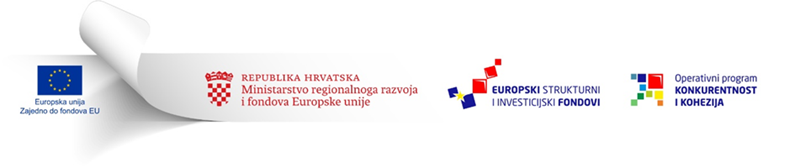 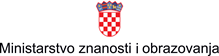 Ovaj Poziv se financira iz Europskog fonda za regionalni razvojOvaj Poziv se financira iz Europskog fonda za regionalni razvoj